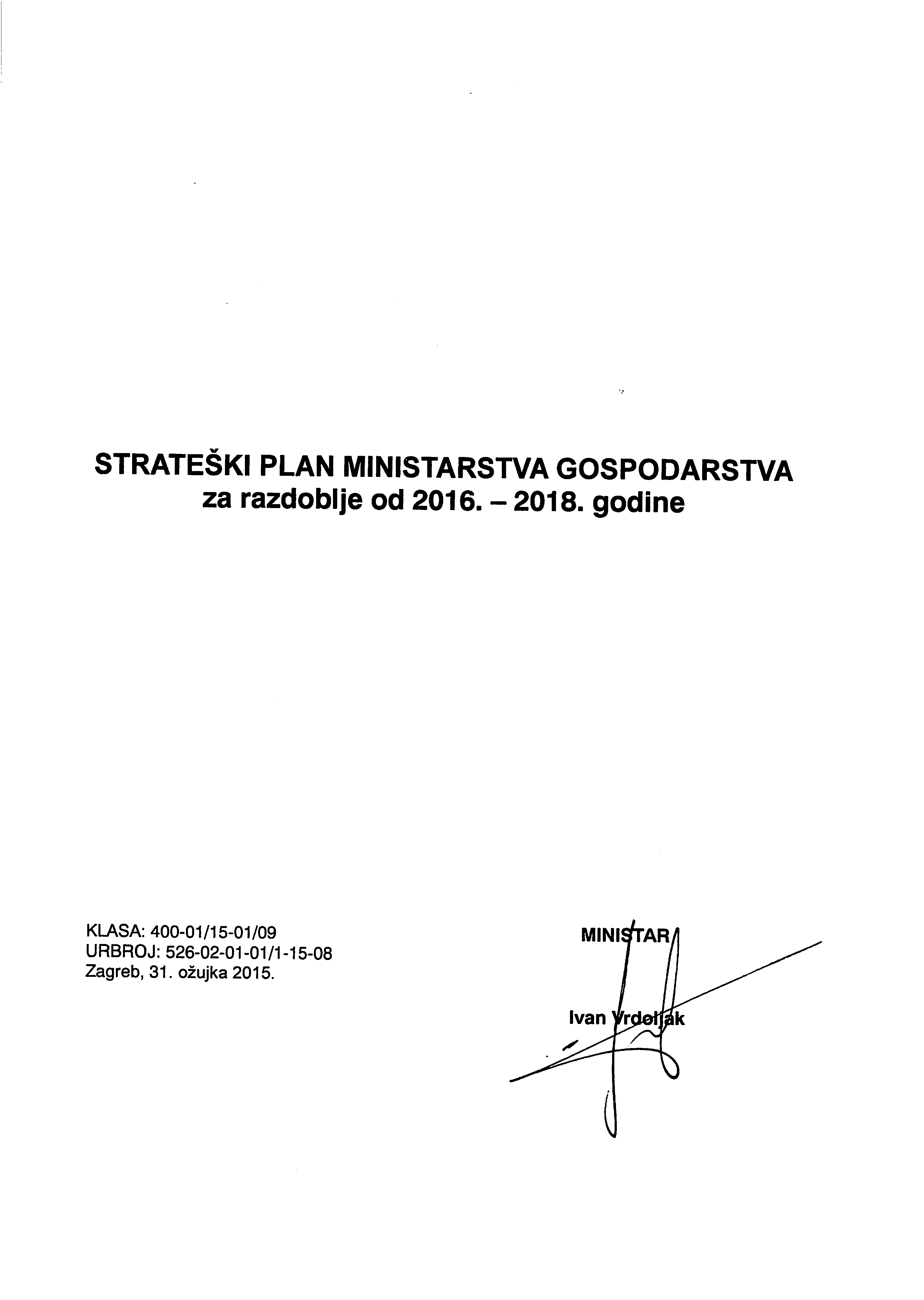 UvodMinistarstvo gospodarstva obavlja upravne i druge poslove koji se odnose na: razvoj i unapređenje konkurentnosti hrvatskog gospodarstva, instrumente i mjere gospodarske politike; industrijsku politiku i politiku primjene inovacija i novih tehnologija; upravljanje jamstvenim fondom za unapređenje industrije; poslove vezane uz primjenu i korištenje prava intelektualnog i industrijskog vlasništva i poticanje stvaralaštva u industriji i trgovini u cilju razvoja konkurentnosti hrvatskoga gospodarstva; energetsku politiku Republike Hrvatske; rudarstvo; strategiju olakšavanja i poticanja ulaganja i izvoza.Ministarstvo s drugim nadležnim tijelima državne uprave sudjeluje u koordinaciji strategije upravljanja državnom imovinom, uključujući i sudjelovanje u koordinaciji restrukturiranja i sanacije pravnih osoba, izradi analiza u postupcima restrukturiranja trgovačkih društava u vlasništvu Republike Hrvatske te upravljanja vlasničkim udjelima u trgovačkim društvima u vlasništvu Republike Hrvatske; djelatnost trgovine na unutarnjem tržištu Europske unije; opskrbu i cijene; nacionalnu koordinaciju aktivnosti djelovanja na unutarnjem tržištu Europske unije, uključujući tehničko zakonodavstvo i infrastrukturu kvalitete, koordinaciju i razvoj nacionalne politike u području normizacije, akreditacije, ocjene sukladnosti i mjeriteljstva; stanje i pojave na tržištu; zaštitu potrošača; strateške robne zalihe.Ministarstvo obavlja upravne i druge poslove koji se odnose na razvoj, unapređenje i koordinaciju sustava javnih nabava; unapređenje i razvoj sustava koncesija u području svoje nadležnosti i nadzor nad njegovim provođenjem te unapređenje i razvoj sustava javno-privatnog partnerstva.Ministarstvo obavlja poslove koji se odnose na sudjelovanje Republike Hrvatske u radu tijela Europske unije u područjima iz njegove nadležnosti.Ministarstvo obavlja i druge poslove koji su mu stavljeni u nadležnost posebnim zakonom.Organizacijska proračunska klasifikacija Razdjela Ministarstvo gospodarstva je slijedeća:04905 - Ministarstvo gospodarstva04910 - Ravnateljstvo za robne zalihe04965 - Agencije u gospodarstvu:  44389 Agencija za opremu pod tlakom 47641 Agencija za investicije i konkurentnost 47797 Hrvatska agencija za obvezne zalihe nafte i naftnih derivata04970 - Državni zavod za mjeriteljstvo04980 - Hrvatski zavod za norme04985 - Hrvatska akreditacijska agencijaVizijaIzgradnja modernog konkurentnog gospodarstva koje će osigurati održivi gospodarski rast i povećanje zaposlenosti na jedinstvenom Europskom tržištu. MisijaPovećanje BDP-a, proizvodnje i zaposlenosti utemeljeno na kreiranju novih industrijskih proizvoda, razvoju inovacija, novih tehnologija i usluga s većom dodanom vrijednosti; povećanju izvoza i poticanju ulaganja. CiljeviKonkurentno i učinkovito, na znanju utemeljeno gospodarstvo prilagođeno gospodarskom okruženju Europske unije	1.1. Priprema, provedba i podrška ostvarenju strateških ciljeva za jačanje gospodarstva RH (provodi Kabinet ministra, Glavno tajništvo ministarstva, Samostalni odjel za unutarnju reviziju, Samostalni odjel za provedbu međunarodnih i EU projekata IPA-I, Samostalni odjel za odnose s javnošću, Samostalna služba za europske i međunarodne poslove)1.2. Jačanje djelovanja u području inspekcijskih poslova u gospodarstvu (provodi Uprava za inspekcijeske poslove u gospodarstvu)Razvoj i poticanje gospodarstva kroz poticanje investicija, unapređenje konkurentnosti industrije, jačanje energetskog sustava i gospodarenja  mineralnim sirovinama 		2.1. Razvoj, unapređenje konkurentnosti i restrukturiranje industrije, jačanje konkurentnosti gospodarstva poticanjem investicija (provodi Uprava za industriju, investicije i programe i projekte EU)	2.2. Razvoj energetskog sustava i gospodarenja mineralnim sirovinama (provodi Uprava za energetiku i rudarstvo)	2.3. Osiguranje obveznih zaliha nafte i naftnih derivata Republike Hrvatske (provodi Hrvatska agencija za obvezne zalihe nafte i naftnih derivata - HANDA)	2.4. Unapređenje sigurnosti ljudi, imovine i okoliša (provodi Agencija za opremu pod tlakom)Stvaranje preduvjeta za gospodarski rast uz osiguranje ravnopravne tržišne utakmice za sve gospodarske subjekte	3.1. Jačanje konkurentnosti gospodarstva učinkovitim korištenjem EU sredstava (provodi Uprava za industriju, investicije i programe i projekte EU)	3.2. Privlačenje i realizacija investicijskih projekata, povećanje konkurentnosti i pozicioniranje RH među vodeće destinacije za ulaganja (provodi Agencija za investicije i konkurentnost)		3.3. Povećanje učinkovitosti provedbe postupaka javne nabave (provodi Uprava za sustav javne nabave)		3.4. Stvaranje, obnavljanje i korištenje robnih zaliha (provodi Ravnateljstvo za robne zalihe)Razvoj i standardizacija trgovine i unutarnjeg tržišta	4.1. Uređenje trgovine i unutarnjeg tržišta u skladu sa pristupanjem Republike Hrvatske u Europsku uniju (provodi Uprava za trgovinu)		4.2. Razvoj i održavanje normizacijskog sustava u Republici Hrvatskoj (provodi Hrvatski zavod za norme)		4.3. Uspostava i koordinacija nacionalnog mjeriteljskog sustava RH (provodi Državni zavod za mjeriteljstvo)	4.4. Održavanje i razvoj sustava akreditacije u Republici Hrvatskoj (provodi Hrvatska akreditacijska agencija)1. Konkurentno i učinkovito, na znanju utemeljeno gospodarstvo prilagođeno gospodarskom okruženju Europske unije 1.1. Priprema, provedba i podrška ostvarenju strateških ciljeva za jačanje gospodarstva RH Ovaj cilj provode Kabinet ministra, Glavno tajništvo Ministarstva, Samostalni odjel za unutarnju reviziju, Samostalni odjel za provedbu međunarodnih i EU projekata IPA I, Samostalni odjel za odnose s javnošću i Samostalna služba za europske i međunarodne poslove.Cilj se provodi kroz poduzimanje mjera za osiguranje uspostave sustava upravljanja u cilju ostvarenja općih i posebnih ciljeva Ministarstva gospodarstva, u svrsi ostvarenja vizije.Djelovanje ustrojstvene jedinice Kabineta ministra usmjereno je na djelovanje i poduzimanje mjera za ostvarenje općeg cilja "Konkurentno i učinkovito, na znanju utemeljeno gospodarstvo prilagođeno gospodarskom okruženju Europske unije".Glavno tajništvo Ministarstva, putem unutarnjih ustrojstvenih jedinica nadležnih za pravne poslove, financije i proračun te opće poslove Ministarstva, osigurava preduvjete za uspostavu sustava zakonitog, učinkovitog, ekonomičnog i namjenskog upravljanja u svrhu ostvarenja vizije. Glavna zadaća Glavnog tajništva Ministarstva je podupiranje i podrška ostvarenju posebnih ciljeva Ministarstva uz uvjet zakonitog, svrsishodnog i namjenskog trošenja proračunskih sredstava uz učinkovito korištenje imovine  Ministarstva i upravljanje ljudskim potencijalima.  Glavno tajništvo sudjeluje u učinkovitosti rada cijelog Ministarstva te usklađuje rad unutarnjih ustrojstvenih jedinica, proračunskih korisnika Ministarstva i tijela držane uprave, brine o donošenju pravnih akata Ministarstva u skladu sa svim propisima, zakonitog, učinkovitog, ekonomičnog i namjenskog upravljanja proračunskim sredstvima, stručnom osposobljavanju, usavršavanju i napredovanju državnih službenika i namještenika, o urednom i pravilnom korištenju imovine i sredstava za rad, nadzire rad državnih službenika i namještenika te obavlja i druge povjerene poslove.Samostalni odjel za provedbu međunarodnih i EU projekata IPA I u suradnji i koordinaciji s ostalim stručnim odjelima i tijelima obavlja stručne i administrativne poslove koji se odnose na pripremu, planiranje, provedbu, financijsko upravljanje, kontrolu, praćenje i vrednovanje godišnjih i višegodišnjih projekata Europske unije. Prikuplja, obrađuje i analizira stanje potreba za aktivnostima iz djelokruga rada Ministarstva sa sudionicima i čimbenicima u planiranju i provedbi programa pomoći Europske unije.Samostalni odjel za unutarnju reviziju provodi unutarnju reviziju za cjelokupno Ministarstvo i proračunske korisnike u nadležnosti Ministarstva, uključivo i reviziju o korištenju sredstava iz različitih programa Europske unije i drugih međunarodnih organizacija i institucija. O svojim saznanjima daje stručna mišljenja ministru, te ima savjetodavnu ulogu u cilju poboljšanja poslovanja Ministarstva.Samostalni odjel za odnose s javnošću obavlja poslove izvještavanje i informiranje o radu Ministarstva u cilju transparentnosti poslovanja i izvještavanja o poduzetim mjerama u cilju ostvarenja vizije.Postojeći načini ostvarenjaPriprema i provedba općih ciljeva za jačanje gospodarstva1.1.2. Osiguranje zakonitog, učinkovitog, ekonomičnog i namjenskog upravljanja u svrhu ostvarenja vizije (zakonitog, svrsishodnog i namjenskog trošenja proračunskih sredstava), učinkovito upravljanje ljudskim potencijalima i imovinom ministarstva1.1.3. Učinkovito korištenje sredstava Instrumenta pretpristupne pomoći IPA-I,   pomoć u prilagodbi i jačanje institucija1.1.4. Procjena sustava unutarnjih kontrola i davanje neovisnog i objektivnog mišljenja i savjeta za unapređenje poslovanja1.1.5. Izvještavanje i informiranje o radu Ministarstva1.2. Jačanje djelovanja u području inspekcijskih poslova u gospodarstvu Ovaj posebni cilj provodi Uprava za inspekcijske poslove u gospodarstvu kroz obavljanje inspekcijskih poslova u području zaštite potrošača, rudarstva, elektroenergetike, opreme pod tlakom i gospodarenja otrovnim kemikalijama.U području obavljanja inspekcijskih poslova u području zaštite potrošača, kontinuiranim djelovanjem jača se provedba zakonodavstva zaštite potrošača, time pridonosi stvaranju okruženja u kojem se stvara pozitivna poslovna praksa trgovaca i jača zaštita prava potrošača. Naime, uz štetne ekonomske posljedice pri kupnji proizvoda i usluga kao i pri drugim oblicima stjecanja proizvoda i usluga na tržištu, u svrhe koje nisu namijenjene poslovnoj kao ni poduzetničkoj djelatnosti, potrošačima može biti ugrožena sigurnost i zdravlje. Ključnu ulogu u kontroli sigurnosti proizvoda preuzimaju tijela nadzora nad tržištem čija zadaća 'nadzor nad tržištem' podrazumijeva onemogućavanje stavljanja na tržište i /ili uporabu, distribuciju i dostupnost na tržištu Republike Hrvatske proizvoda koji mogu ugroziti zdravlje ili sigurnost potrošača i dr. korisnika ili koji na drugi način nisu u skladu s primjenjivim zahtjevima utvrđenim važećim propisima koji se odnose na te proizvode. Primaran cilj nadzora proizvoda namijenjenih potrošačima je smanjenje rizika koji proizvodi predstavljaju za potrošače. Sadašnja situacija stanja na tržištu pokazuje da u području zaštite ekonomskih prava potrošača, kao i u području zaštite sigurnosti potrošača treba u narednom trogodišnjem razdoblju kontinuirano nastaviti s obavljanjem inspekcijskih nadzora s ciljem jačanja zaštite potrošača. Održavanjem propisanih standarda u području rudarstva prvenstveno se utječe na  sprječavanje otuđenja neobnovljivih prirodnih resursa i smanjenje obavljanja rudarskih radova protivno propisima. Učinkovito provođenje inspekcijskih nadzora s ciljem sprječavanja obavljanja bespravne eksploatacije mineralnih sirovina pridonijeti će smanjenju štete počinjene Republici Hrvatskoj, a što treba imati za posljedicu i odvraćanje potencijalnih počinitelja od povreda propisa u području rudarstva.Inspekcijskim nadzorima tehničkih mjera sigurnosti u području elektroenergetike povećanju sigurnosti, kvalitete i učinkovitosti opskrbe i korištenja električne energije, smanjenju ukupnog broja i trajanja prekida te podizanju kvalitete električne energije u opskrbi i korištenju električne energije, povećanju sigurnosti života ljudi, imovine i okoliša od učinaka elektroenergetskih vodova, postrojenja, instalacija i opreme za proizvodnju, prijenos, distribuciju, opskrbu i korištenje električne energije.Inspekcijskim nadzorima tehničkih mjera sigurnosti u području opreme pod tlakom doprinosi se povećanju sigurnosti, kao i optimiziraju rizika u slučaju pojave iznenadnih i neočekivanih opasnosti prilikom korištenja opreme pod tlakom.U okviru ovog posebnog cilja provodi se i nadzor u području gospodarenja otrovnim kemikalijama.Postojeći načini ostvarenjaZaštita ekonomskih interesa potrošača i sigurnosti proizvoda1.2.2. Sprečavanje nelegalne eksploatacije mineralnih sirovina, održavanje sigurnosti i kvalitete opskrbe i korištenja električne energije te postrojenja i opreme pod tlakom2. Razvoj i poticanje gospodarstva kroz poticanje investicija, unapređenje konkurentnosti industrije, jačanje energetskog sustava i gospodarenja mineralnim sirovinamaStrateški cilj Republike Hrvatske je osigurati razvoj i zapošljavanje kroz konkurentno gospodarstvo i jačanje socijalne uključenosti. Strateška područja su: a) ljudi i znanje; b) znanost, tehnologija i informacijsko komunikacijska tehnologija; c) socijalna kohezija i socijalna pravda; d) promet i energija; e) prostor, okoliš i regionalni razvitak; f) makroekonomska stabilnost i gospodarska otvorenost; g) financije i kapital; h) poduzetnička klima; i) privatizacija i restrukturiranje; j) nova uloga države kao servisa građana i poduzetnika s naglaskom na reforme u području javne uprave i pravosuđa, borbe protiv korupcije, reforme politike državnih potpora i općenito smanjivanja intervencija države i državnog sektora. Republika Hrvatska je odlučna provoditi industrijsku politiku koja će se temeljiti na primjeni horizontalnih mjera, a napuštanju selektivnih, koje podrazumijevaju državni intervencionizam i uplitanje države u gospodarske tokove, osim iznimno u slučajevima kada uklanjanje tržišnih neuspjeha (market failures) opravdava taj intervencionizam. Pritom, kako bi industrijska politika bila efikasna i djelotvorna u cjelini, vodit će se računa o posebnostima svakog industrijskog sektora, njegovim značajkama i potrebama, osobito u odnosu na izazove i prilike s kojima se suočava u globalnom okruženju. Mjere i instrumenti industrijske politike, odnosno njihova primjena i intenzitet stoga će biti u izravnoj ovisnosti od potreba pojedinih industrijskih sektora i kreirat će se na «tailor-made» načelima. Pritom je politika poticanja i podupiranja razvoja inovativnih proizvoda, procesa i postupaka, uz primjenu i korištenje prava intelektualnog i industrijskog vlasništva i poticanje stvaralaštva u industriji u cilju razvoja konkurentnosti hrvatskoga gospodarstva nezaobilazan i nezamjenjiv dio industrijske politike Republike Hrvatske.Unapređenje proizvodnih procesa, razvoj novih proizvoda i pronalaženje novih tržišta trebalo bi doprinijeti tržišnoj konkurentnosti hrvatskih proizvoda koji su povezani s umrežavanjem proizvodnje i znanja, odnosno uvođenjem novih tehnologija i tehnoloških postupaka, s modernizacijom postojećih tehnologija i tehnoloških postupaka, razvojem novih proizvoda i proizvoda s višom dodanom vrijednosti te učinkovitim korištenjem i primjenom znanja u industriji.Nedostatna ulaganja u istraživanje i razvoj (R & D) kako na razini poslovnih subjekata, tako i na nacionalnoj razini, najveći su razlog današnje nezadovoljavajuće razine konkurentnosti hrvatskog gospodarstva. Tehničko - tehnološku razinu industrije treba ojačati po potrebi i uvozom primijenjenih tehnologija koje je domaća industrija spremna apsorbirati i koristiti, te daljnjim ulaganjem u razvoj ljudskih potencijala usavršavati. Konkurentnost hrvatskog energetskog sustava je zadovoljavajuća zbog raznolike energetske strukture proizvodnje električne energije i relativno visokog udjela domaće proizvodnje prirodnog plina. Razvoj energijskog tržišta, otvorenost zemlje, podjela rizika kod investiranja, razvoj i tehnološki napredak i poticanje veće participacije domaće proizvodnje i usluga kod izgradnje i eksploatacije energetskih objekata, mehanizmi su za zadržavanje, ali i podizanje konkurentnosti energetskog sustava. Poticanje izgradnje konkurentnih temeljnih energetskih objekata uklopljenih u regionalnu infrastrukturu i stvaranje preduvjeta za njihovu realizaciju temeljna je zadaća u nastupajućem razdoblju.Održivost energetskog sustava izazov je suvremenog razvoja. Energetske djelatnosti sudjeluju značajno u ukupnim antropogenim emisijama stakleničkih plinova Republike Hrvatske. Nužno je promovirati korištenje „čistih“ tehnologija u proizvodnji toplinske, električne i energije za motorne pogone. Kako bi ostvarili Kyotskim protokolom preuzeti cilj, ali i obveze budućeg međunarodnog sporazuma o emisijama stakleničkih plinova, potrebno je poticati ulaganja u energetsku učinkovitost, obnovljive izvore energije i tehnologije s malom emisijom CO2 i ostalih stakleničkih plinova.S ciljem efikasnijeg gospodarenja mineralnim sirovinama potrebno je sustavno prikupljanje i obrada svih podataka u svezi neaktivnih i napuštenih (nesaniranih) eksploatacijskih polja po županijama, kao i suradnja kod saniranja i privođenja konačnoj namjeni neaktivnih i napuštenih (nesaniranih) eksploatacijskih polja. 2.1. Razvoj, unapređenje konkurentnosti i restrukturiranje industrije, jačanje konkurenstnosti gospodarstva poticanjem investicijaOvaj posebni cilj provodi Uprava za industriju, investicije, programe i projekte Europske unije, Sektor za industriju i investicije koji obavlja upravne i stručne poslove koji se odnose na izradu i koordinaciju pripreme i planiranja godišnjih i višegodišnjih programskih dokumenata namijenjenih jačanju konkurentnosti hrvatskog gospodarstva i poticanju primjene inovacija i novih tehnologija u industriji. Sektor utvrđuje i prati elemente politike razvitka industrije, predlaže mjere glede usmjeravanja planova razvoja sukladno s nacionalnom razvojnom strategijom te prati rad i ostvaruje kontakte s međunarodnim organizacijama.Sektor provodi industrijsku strategiju temeljem koje se potiče razvoj pojedinih industrijskih grana te predlaže mjere za restrukturiranje pojedinih grana industrije i pojedinih gospodarskih subjekata. Značajnu aktivnost koja doprinosi unapređenju i konkurentnosti industrije predstavlja restrukturiranje brodogradilišta, kako zbog njihovog velikog utjecaja na regionalno gospodarstvo tako i putem suradnje sa velikim brojem domaćih poduzetnika na nacionalno gospodarstvo.Provođenje industrijske strategije ima za cilj povećati konkurentnost domaće industrije putem primjene horizontalnih mjera temeljenih na suradnji  sa nadležnim resornim ministarstvima te tehnološkim parkovima i poduzetničkim centrima, podupirući klasterska udruživanja i stvaranje konzorcija usmjerenih razvoju prioritetnih grana.Kao strateški ciljevi u industrijskoj strategiji prepoznati su:Rast obujma industrijske proizvodnje po prosječnoj godišnjoj stopi od 2,85%,Rast broja novozaposlenih za 85.619 do kraja 2020. godine, od čega minimalno 30% visokoobrazovanih,Rast produktivnosti radne snage za 68,9% u razdoblju 2014.-2020.,Povećanje izvoza u razdoblju 2014.-2020. za 30% i promjena strukture izvoza u korist izvoza proizvoda visoke dodane vrijednosti.Kao ključne odrednice industrijskog rasta u Industrijskoj strategiji prepoznate su:Produktivnost rada,Investicije u fiksni kapital,Udio visokoobrazovane radne snage u ukupnom broju zaposlenih,Ulaganje u istraživanje i razvoj. Također je potrebno ojačati i kadrovsku osnovu Ministarstva u pogledu ostvarenja ovog cilja. Kako bi se mogli pratiti učinci i utjecaj inovacija i istraživanja u gospodarstvu, biti će potrebno sa drugim nadležnim tijelima koordinirati praćenje i umrežavati znanstveno-istraživački i gospodarski sektor te osigurati razvoj i zapošljavanje kroz jačanje socijalne uključenosti i suradnje sa tehnoloških centrima, a imajući u vidu održivi razvoj.Temeljem konkurentnog zakonodavnog okvira za poslovanje i investiranje u Republici Hrvatskoj planira se povećanje broja ulagačkih projekata. Zakonom o poticanju investicija i unapređenju investicijskog okruženja RH osiguran je pravni okvir za stvaranje pretpostavki za povećanje broja, ali i kvalitete investicijskih projekata koji će se realizirati. Poticajne mjere uređene predmetnim Zakonom odnose se na projekte investiranja i jačanja konkurentske sposobnosti u proizvodno - prerađivačkim aktivnostima, razvojno-inovacijskim aktivnostima, aktivnostima poslovne podrške kao i aktivnostima usluga visoke dodane vrijednost. Zakonom su propisani poticaji za mikro poduzetnike, porezni poticaji, poticaji za otvaranje novih radnih mjesta, poticaji za usavršavanje povezano s investicijom, poticajne mjere za djelatnosti s povećanom dodanom vrijednošću, poticajne mjere za kapitalne troškove investicijskog projekta i poticajne mjere za radno intenzivne investicijske projekte. Poticajne mjere za ulaganja predviđene ovim Zakonom imaju pozitivan utjecaj na privlačenje direktnih ulaganja, a time i daljnji razvoj hrvatskog gospodarstva. Cilj Zakona je potaknuti poduzetnike da pojačaju svoje investicijske aktivnosti, te stvoriti poticajno i konkurentno okruženje za domaće i strane ulagače. Također, dodatno će se poboljšati atraktivnost Republike Hrvatske kao ulagačke destinacije u odnosu na zemlje u okruženju te unaprijediti investicijsko okruženje. Zakonom o strateškim investicijskim projektima Republike Hrvatske će se dodatno unaprijediti investicijska klima te znatno skratiti i ubrzati procesi ishođenja ukupne dokumentacije potrebne za ostvarivanje investicijskih projekata koji su od strateškog interesa za Hrvatsku. Postojeći načini ostvarenja2.1.1. Restrukturiranje i razvoj pojedinih grana industrije2.1.2. Restrukturiranje brodogradilišta 2.1.3. Razvoj i transfer tehnologijeNovi načini ostvarenja2.1.4. Poticanje investicija Ovaj način ostvarenja provoditi će se kroz:Provedbu Zakona o poticanju investicija i unapređenju investicijskog okruženja,Unaprjeđenje investicijskog okruženja,Zakon o strateškim investicijskim projektima Republike Hrvatske.Poticajne mjere za ulaganja predviđene ovim Zakonom imaju pozitivan utjecaj na privlačenje direktnih ulaganja, a time i daljnji razvoj hrvatskog gospodarstva. Zakon ne pravi razliku između domaćih i stranih ulagatelja. Cilj Zakona je potaknuti poduzetnike da pojačaju svoje investicijske aktivnosti te stvoriti poticajno i konkurentno okruženje za domaće i strane ulagatelje. Također, dodatno će se poboljšati atraktivnost RH kao ulagačke destinacije u odnosu na zemlje u okruženju te unaprijediti investicijsko okruženje. Svim ulagateljima koji ulažu u proizvodno-prerađivačke, razvojno-inovacijske aktivnosti, aktivnosti poslovne podrške i aktivnosti usluga visoke dodane vrijednosti, nude se brojne poticajne mjere. Poticajnim mjerama se potiče otvaranje novih radnih mjesta, potiče se razvoj novih znanja i vještina zaposlenih, potiče se ulaganje u županije s najvišim stopama nezaposlenosti te potiče ulaganje u visoku tehnologiju. Kontinuiranim unapređenjem ulagačkog okruženja stvorit će se uvjeti, ne samo za privlačenje stranih ulaganja, već i za poboljšanje poslovanja u Republici Hrvatskoj u cjelini. Dodatne napore potrebno je usmjeriti na uklanjanje postojećih administrativnih prepreka za ulaganja te na jačanje institucionalnog okvira za ulaganja.Potrebno je usmjeriti se na pronalaženje ciljanih potencijalnih ulagatelja koji namjeravaju ulagati te se informirati o njihovim potrebama, mogućnostima i uvjetima ulaganja. Ministarstvo gospodarstva svim kvalificiranim ulagateljima stoji na raspolaganju za davanje informacija o mogućnostima i uvjetima ulaganja u Republiku Hrvatsku, o postupcima, troškovima, dozvolama, poticajima i ostalim aspektima ulaganja i poslovanja u Republici Hrvatskoj.Međunarodna promocija Republike Hrvatske kao atraktivne ulagačke destinacije  kroz sveobuhvatni skup instrumenata poput PR (opće informacije, informacije o sektorima i promocija, marketinške kampanje, mreže veleposlanstava, investicijski seminari). Izradom i redovitom nadopunom kataloga investicijskih projekata stvorit će se osnovni alat za predstavljanje Republike Hrvatske  te privlačenje stranih ulagatelja kojima se ciljano predstavljaju mogućnosti ulaganja u RH kao i potencijalni ulagački projekti.S ciljem olakšavanja realizacije investicijskih projekata u provedbi je Zakon o strateškim investicijskim projektima RH kojim se žele skratiti i znatno ubrzati postupci ishođenja ukupne dokumentacije neophodne za ostvarivanje projekata, kako javnih tako i privatnih, koji su od strateškog interesa za RH. Zakonom se definiraju postupci i načini ostvarenja investicijskih projekata od strateške važnosti za RH, tijek pripreme projekata, izvedba projekata te stavljanje investicija u funkciju. Također, ovim Zakonom uređuju se kriteriiji za utvrđivanje strateških investicijskih projekata RH te raspolaganje s nekretninama u vlasništvu RH, davanje koncesija u vezi s provedbom strateških investicijskih projekata te izdavanje upravnih akata u vezi s provedbom tih projekata.2.2. Razvoj energetskog sustava i gospodarenja mineralnim sirovinamaOvaj posebni cilj provodi se u Upravi za energetiku i rudarstvo u Sektoru za energetiku kroz slijedeća područja: unutarnje energetsko tržište i energetske sustave; obnovljive izvore energije, energetsku učinkovitost i nove tehnologije te energetsku politiku, strategiju i projekte Europske unije i Sektor za rudarstvo.Cilj je da Republika Hrvatska u neizvjesnim uvjetima globalnog tržišta energije i uz oskudne domaće energijske resurse izgradi održivi energetski sustav. Tri temeljna energetska cilja su:Sigurnost opskrbe energijom,Konkurentnost energetskog sustava,Održivost energetskog razvoja.Sigurnost opskrbe energijom Republike Hrvatske treba bitno unaprijediti. Izazovi na koje treba usmjeriti posebnu pozornost su ovisnost o uvozu nafte, nedovoljna sigurnost opskrbe prirodnim plinom i nedovoljna sigurnost, odnosno visoka uvozna ovisnost opskrbe električnom energijom. Sigurnost opskrbe energijom zajedničko je pitanje svih europskih država. Iako je svaka zemlja odgovorna za vlastitu sigurnost opskrbe, samo putem zajednički usmjerenih aktivnosti mogu se umanjiti posljedice koje donosi ovisnost o uvozu. Stoga će Republika Hrvatska djelovati s ciljem povećanja sigurnosti opskrbe vodeći računa o stavu Europske unije da je pitanje sigurnosti opskrbe zajednička briga svih članica. Učinkovito otklanjanje poremećaja na tržištu energije putem stvaranja obveznih rezervi, izgradnje skladišnih kapaciteta, diversifikacije dobavnih izvora i pravaca kao i solidarno djelovanje u kriznim uvjetima opredjeljenja su ove strategije.Konkurentnost hrvatskog energetskog sektora vrednovat će se unutar jedinstvenog europskog tržišta. Konkurentnost hrvatskog energetskog sustava je zadovoljavajuća zbog raznolike energetske strukture proizvodnje električne energije i relativno visokog udjela domaće proizvodnje prirodnog plina. Razvoj tržišta energije, otvorenost zemlje, podjela rizika kod investiranja, razvoj i tehnološki napredak i poticanje veće participacije domaće proizvodnje i usluga kod izgradnje i eksploatacije energetskih objekata, mehanizmi su za zadržavanje, ali i podizanje konkurentnosti energetskog sustava.Održivost energetskog sustava izazov je suvremenog razvoja. Energetske djelatnosti sudjeluju s približno 75% u ukupnim emisijama stakleničkih plinova uzrokovanim ljudskom djelatnošću u Republici Hrvatskoj. Nastavi li se dosadašnji rast potrošnje energije i izostanu li ulaganja u energetsku učinkovitost, obnovljive izvore energije i tehnologije s malom emisijom stakleničkih plinova, Republika Hrvatska će teško ostvariti Kyotskim protokolom preuzeti cilj, ali i obveze budućeg međunarodnog sporazuma o emisijama stakleničkih plinova.Skladan energetski razvoj obuhvaća usmjeravanje i poticanje vlastitog tehnološkog razvoja u području energetike te domaće proizvodnje opreme posebice za one izvore energije koji smanjuju uvoznu ovisnost.Ovaj cilj također provodi Sektor za rudarstvo koji obavlja poslove koji se odnose na istraživanje i eksploataciju mineralnih sirovina, davanje koncesije za eksploataciju, provodi postupke izdavanja građevinskih i uporabnih dozvola za rudarske objekte i postrojenja, provodi tehničke preglede rudarskih objekata i postrojenja za istraživanje i eksploataciju mineralnih sirovina, procesno provodi provjere elaborata o rezervama mineralnih sirovina, provjere rudarskih projekata istraživanja i eksploatacije mineralnih sirovina, te polaganja stručnih ispita iz područja rudarstva, vodi registar istražnih prostora mineralnih sirovina, registar eksploatacijskih polja mineralnih sirovina i jedinstveni informacijski sustav mineralnih sirovina, vodi evidenciju o rezervama mineralnih sirovina i izrađuje godišnju bilancu rezervi mineralnih sirovina.Postojeći načini ostvarenja2.2.1. Donošenje zakonskog okvira sukladno najnovijim EU direktivama i  praćenje stanja kod energenata2.2.2. Praćenje opskrbe energijom Republike Hrvatske i osiguravanje iste kroz povećanje sigurnosti opskrbe, povezivanje energetskih sustava, povećanje rezervi nafte i naftnih derivata i Međunarodne bilateralne i multilateralne ugovore u području energetike2.2.3. Povećanje udjela električne energije iz svih obnovljivih izvora koji obuhvaćaju hidroelektrane većih snaga od 10 MW u bruto neposrednoj potrošnji energije / Povećanje energetske učinkovitosti – verificirane energetske uštede u neposrednoj potrošnji energije2.2.4. Uređenje stanja u upravnom području rudarstva    2.2.5. Jedinstveni informacijski sustav mineralnih sirovina    2.2.6. Poticanje proizvodnje biogoriva   2.2.7. Istraživanje i eksploatacija ugljikovodika2.3. Osiguranje obveznih zaliha nafte i naftnih derivata Ovaj posebni cilj se ostvaruje kroz djelatnost Hrvatske agencije za obvezne zalihe nafte i naftnih derivata (HANDA) čija osnovna zadaća je osiguranje, odnosno formiranje obveznih zaliha nafte i naftnih derivata Republike Hrvatske kako bi se osigurala sigurna i pouzdana opskrba Republike Hrvatske naftom i naftnim derivatima u slučaju prijetnje energetskoj sigurnosti države, uslijed izvanrednih poremećaja opskrbe. Uz formiranje obveznih zaliha nafte i naftnih derivata, djelatnosti i predmet poslovanja HANDA-e su i trgovina i skladištenje nafte i naftnih derivata, nadzor i upravljanje obveznim zalihama, kupovina i/ili gradnja terminala i/ili spremnika, pripadajućih lučkih i kopnenih postrojenja i instalacija te upravljanje istima, kontrola količine i kakvoće nafte i naftnih derivata, sudjelovanje u definiranju energetske politike, provedba međudržavnih ugovora i sporazuma, sklapanje opcijskih ugovora za kupnju naftnih derivata, upravljanje carinskim skladištima sirove nafte i trošarinskim skladištima naftnih derivata, upravljanje rizicima vezanim za fluktuacije cijene nafte i naftnih derivata te upravljanje valutnim rizicima, suradnja s domaćim i inozemnim energetskim tijelima i/ili subjektima te tijelima državne i javne uprave.Obvezne zalihe nafte i naftnih derivata koriste se u slučaju poremećaja opskrbe na tržištu Republike Hrvatske ali i radi ispunjenja međunarodnih obveza Republike Hrvatske na temelju odluka Međunarodne agencije za energiju i Europske komisije, o puštanju obveznih zaliha nafte i naftnih derivata na tržište.Količine obveznih zaliha koje se čuvaju izračunavaju se na temelju ekvivalenta sirove nafte, a sukladno Pravilniku o izračunu prosječnog dnevnog neto uvoza, prosječne dnevne potrošnje i količine obveznih zaliha nafte i naftnih derivata (NN 110/12). Obvezne zalihe nafte i naftnih derivata čuvaju se u gotovim proizvodima, sirovoj nafti i u nematerijalnom obliku kao ugovori o opcijskoj kupnji robe.Radi osiguranja dugoročne raspoloživosti skladišnih kapaciteta za potrebe čuvanja obveznih zaliha nafte i naftnih derivata, što je nužan preduvjet za formiranje zaliha u količini, strukturi i rokovima utvrđenim važećim pravnim propisima, izrađen je „Program stvaranja preduvjeta i aktivnosti HANDA-e s ciljem osiguranja 90-dnevnih zaliha do 31. srpnja 2012. godine“ koji je prihvaćen u Bruxellesu i od Vlade Republike Hrvatske. Temeljem tog Programa i izvršene analize o mogućoj rekonstrukciji, sanaciji, modernizaciji i dogradnji postojeće skladišne infrastrukture, donesen je „Plan osiguranja, dinamike formiranja i zanavljanja obveznih zaliha nafte i naftnih derivata, organizacije skladištenja i regionalnog rasporeda“ (NN 149/09). Postojeći načini ostvarenja2.3.1. Formiranje, skladištenje i upravljanje obveznim zalihama nafte i naftnih derivata2.3.2. Osiguranje dugoročno potrebnih skladišnih kapaciteta za formiranje i skladištenje obveznih zaliha nafte i naftnih derivata2.3.3. Promocija i promicanje znanja i iskustva u formiranju obveznih zaliha nafte i naftnih derivata i sigurnosti opskrbe tržišta2.4. Unapređenje sigurnosti ljudi, imovine i okolišaAgencija za opremu pod  tlakom (OPT) utemeljena je Uredbom o osnivanju Agencije za opremu pod tlakom (NN 132/08, 29/11, 90/12, 08/15), kao ustanova za preglede opreme pod tlakom visoke razine opasnosti. OPT pod tlakom obavlja djelatnost sukladno članku 4. Zakona o tehničkim zahtjevima za proizvode i ocjenjivanje sukladnosti (NN 80/2013) i Pravilnika o pregledima i ispitivanju opreme pod tlakom (NN 142/14): razvrstavanje opreme pod tlakom prema razini opasnosti; prvi pregled opreme pod tlakom visoke razine opasnosti, periodički pregled opreme pod tlakom visoke razine opasnosti; izvanredni pregled opreme pod tlakom visoke razine opasnosti;  pregled prije ponovnog puštanja u rad opreme pod tlakom visoke razine opasnosti; provjera održavanja i podešavanja sigurnosnog pribora, provođenje tehničkog nadzora nad postupcima popravka i održavanja opreme pod tlakom visoke razine opasnosti; vođenje evidencije opreme pod tlakom visoke razine opasnosti i dokumentacije opreme  pod tlakom visoke razine opasnosti; vođenje evidencija i provođenje tehničkog nadzora nad pravnim osobama koje obavljaju poslove ispitivanja i podešavanja sigurnosnog pribora i pripreme opreme pod tlakom visoke razine opasnosti za periodičke preglede, obavješćivanje nadležnih inspekcijskih tijela o opremi pod tlakom koju je potrebno staviti izvan uporabe zbog neispunjavanja sigurnosnih zahtjeva; sudjelovanje u procesu donošenja tehničkih specifikacija i izobrazbe iz područja opreme pod tlakom.Oprema pod tlakom visoke razine opasnosti (oko 100.000 objekata) nalazi se uglavnom u industrijskom i energetskom sektoru na cijelom teritoriju Republike Hrvatske. O kvaliteti rada Agencije ovisi neometan tehnološki proces u navedenom sektoru. Djelatnost Agencije je od interesa za Republiku Hrvatsku te se pregledima opreme pod tlakom postiže sigurnost te opreme, odnosno sigurnost ljudi, imovine i okoliša. Agencija je akreditirana prema normi HRN EN ISO/IEC 17020 kao inspekcijsko tijelo.Postojeći načini ostvarenja2.4.1. Provedba Zakona o tehničkim zahtjevima za proizvode i ocjenjivanju sukladnostiOvaj način ostvarenja će se postići:Održanjem neovisnosti i nepristranosti Agencije za opremu pod tlakom kao inspekcijskog tijela;Zapošljavanjem novih inspektora radi odlaska u starosnu mirovinu;Daljnjim razvojem inspekcijske djelatnosti;Uspostavom centralnog registra opreme pod tlakom visoke razine;Opasnosti u cilju uspostave kvalitete inspekcijskih pregleda i ispitivanja;Periodičnim ispitivanjem i ocjenjivanjem sustava kvalitete.3. Stvaranje preduvjeta za gospodarski rast uz osiguranje ravnopravne tržišne utakmice za sve gospodarske subjekteSvjetsko gospodarstvo postalo je pod utjecajem globalizacijskih procesa fleksibilno, otvoreno i integrirano. Tehnološki napredak, znanje, obrazovanje, stručno osposobljavanje, slobodno kretanje rada i kapitala te drugi čimbenici kvalitete, postali su generatori rasta koji uzrokuju stalne promjene na putu razvoja i podizanja nacionalne konkurentnosti.Otvoreno gospodarstvo danas je sve više zasnovano na specijalizaciji. Kreira se jedno, globalno tržište. Zasnovanost na razvoju i različitosti regija postaju nova vrsta konkurentnosti globalne ekonomije.Izgradnja regija baziranih na znanju i na jakom partnerstvu između javnog i privatnog sektora zahtijeva integriranu inovacijsku platformu koja se temelji na umrežavanju javnog, privatnog i poslovnog sektora i u tom cilju treba graditi konkurentnost RH, osobito u ozračju pristupanja u Europsku uniju.Postavljeni ciljevi kompatibilni su sa aktualnim smjernicama Europske unije, za ostvarivanje ciljeva kohezijske politike, što će omogučiti učinkovito korištenje strukturnih instrumenata, nakon što je RH postala zemlja članica Europske unije.Privlačenje izravnih stranih ulaganja, posebice greenfield ulaganja u visoke tehnologije, ključno je za gospodarski razvoj Republike Hrvatske. Brži rast i razvoj uz ograničenu nacionalnu štednju u Republici Hrvatskoj može se postići samo inozemnom uloganjem. Osim što ulaganja predstavljaju svjež dotok kapitala, ne računaju se u vanjski dug, a uz njih se vežu i prijenos tehnologije, prijenos znanja te porast produktivnosti i efikasnosti.3.1. Jačanje konkurentnosti gospodarstva učinkovitim korištenjem EU sredstavaOvaj poseban cilj provode Sektor za pripremu programa i provedbu projekata Europske unije i Sektor za provedbu programa Europske unije iz Uprave za industriju, investicije i programe i projekte Europske unije koji su odgovorni za davanje podrške jačanju konkurentnosti hrvatskog gospodarstva kroz provedbu programa i projekata u cilju poticanja istraživanja, razvoja i inovacija te energetske učinkovitosti i obnovljivih izvora energije poslovnog sektora financiranih iz Europskih strukturnih i investicijskih fondova i drugih izvora financiranja.Vezano uz korištenje sredstava iz fondova EU, Ministarstvo gospodarstva, Sektor za pripremu programa i provedbu projekata Europske unije i Sektor za provedbu programa Europske unije Posredničko su tijelo razine 1, odnosno tijelo nadležno za upravljanje i provedbu prioriteta 3: Tehnička pomoć u okviru Operativnog programa Regionalna konkurentnost 2007-2013. Za  financijsko razdoblje 2014.-2020. godine  na temelju Uredbe o tijelima u sustavima upravljanja i kontrole korištenja Europskog socijalnog fonda, Europskog fonda za regionalni razvoj i Kohezijskog fonda, u vezi s ciljem „Ulaganje za rast i radna mjesta“ (NN 107/2014, 23/2015) Ministarstvu, Sektoru za pripremu programa i provedbu projekata Europske unije i Sektoru za provedbu programa Europske unije dodijeljena je funkcija Posredničkog tijela razine 1 za prioritetnu os 1. Jačanje gospodarstva primjenom istraživanja i inovacija, specifične ciljeve 1b1 i 1b2, te za prioritetnu os 4. Promicanje energetske učinkovitosti i obnovljivih izvora energije, specifične ciljeve, 4b1, 4b2, 4c3, 4c4, 4d1 u okviru Operativnog programa Konkurentnost i kohezija 2014.-2020. U tijeku je završetak izrade strateškog dokumenta Strategije pametne specijalizacije čije se formalno usvajanje očekuje tijekom lipnja 2015. godine. Strategija je jedan od preduvjeta za povlačenje sredstava iz Europskog fonda za regionalni razvoj (EFRR) za investicije u istraživanje, tehnološki razvoj i inovacije.Sukladno odredbama Zakona o uspostavi institucionalnog okvira za korištenje strukturnih instrumenata Europske unije u Republici Hrvatskoj (NN 78/2012, 143/2013, 157/2013) i Uredbe o tijelima u sustavu upravljanja i kontrole korištenja strukturnih instrumenata Europske unije u Republici Hrvatskoj (NN br. 97/12), Ministarstvo gospodarstva je Posredničko tijelo razine 1 nadležno za prioritetnu os 3. Tehnička pomoć iz Operativnog programa Regionalna konkurentnost 2007. – 2013. (OPRK) koji se  sufinancira iz EFRR-a. Cilj ovog prioriteta je osigurati učinkovito i efikasno upravljanje operativnim programom, razviti institucionalnu sposobnost za efikasno i efektivno upravljanje financijskim sredstvima, a time i povećanje kapaciteta Republike Hrvatske za učinkovito korištenje europskih strukturnih i investicijskih (ESI) fondova. Učinkovito upravljanje operativnim programom postiže se uz kvalitetno kontrolno okruženje koje uključuje uspostavljanje organizacijske strukture i razvoj sustava s kvalitetno uspostavljenim procedurama unutar svakog procesa. Upravljanje na učinkovit, transparentan i pravovremen način preduvjet je za ostvarenje visoke razine iskorištenosti sredstava iz ESI fondova, s ciljem razvoja konkurentnog gospodarstva  utemeljenog na učinkovitoj upotrebi resursa, znanju i inovacijama čiji će rezultat biti ekonomska, socijalna i teritorijalna kohezija u Republici Hrvatskoj. Projekti unutar ovog prioriteta kontinuirano će se provoditi do kraja 2016. godine.	U okviru Operativnog programa Konkurentnost i kohezija 2014-2020: Za prioritetnu os 1. Jačanje gospodarstva primjenom istraživanja i inovacija, specifične ciljeve 1b1 i 1b2, planirane su dvije sheme dodjele bespovratnih sredstava i dva strateška projekta:Podrška razvoju centara kompetencija u iznosu od 110 milijuna eura, za koje se planira objava poziva u III kv 2015;Podrška poslovnom sektoru u ulaganjima u I&R - 100 milijuna eura, za koje se planira objava poziva u III kv 2015;Strateški projekt Podrška provedbi klaster inicijativa, 7,5 milijuna eura;Strateški projekt Podrška uspostavi Inovacijske mreže za industriju i razvoju tematskih inovacijskih platformi, 7,5 milijuna eura.Za prioritetnu os 4. Promicanje energetske učinkovitosti i obnovljivih izvora energije (OIE), specifične ciljeve, 4b1, 4b2, 4c3, 4c4, 4d1, planirana su dvije sheme dodjelu bespovratnih sredstava: 4b1Povećanje energetske učinkovitosti i korištenja OIE u proizvodnim/prerađivačkim industrijama, 4b2 Povećanje energetske učinkovitosti i korištenja OIE u privatnom uslužnom sektoru (turizam i trgovina), 4c3 Povećanje učinkovitosti sustava toplinarstva,  4c4 Povećanje učinkovitosti javne rasvjete,4d1 Pilot-projekt uvođenja naprednih mreža.Postojeći načini ostvarenja3.1.1. Učinkovita provedba Operativnog programa Regionalna konkurentnost 2007.-2013. 3.1.2. Unaprjeđivanje sustava za korištenje europskih strukturnih i investicijskih fondova (ESI) fondova 3.1.3. Učinkovita provedba Operativnog programa Konkurentnost i kohezija 2014.- 2020. 3.2. Privlačenje i realizacija investicijskih projekata, povećanje konkurentnosti i pozicioniranje RH među vodeće destinacije za ulaganjaOvaj posebni cilj provodi Agencija za investicije i konkurentnost (AIK) čija je osnovna djelatnost sustavna i operativna provedba politike i mjera za povećanje konkurentnosti hrvatskog gospodarstva s posebnim naglaskom na poticanje investicija pravnih osoba, poboljšanje učinkovitosti u primjeni inovacija i poticanje primjene financijskih mehanizama za podršku gospodarstvu uz uvjet poštivanja propisa iz područja zaštite okoliša, odnosno načela održivog razvitka te  obavljanje poslova iz područja javno-privatnog partnerstva  u skladu s posebnim zakonom iz područja javno-privatnog partnerstva.Program privlačenja investicija i povećanja konkurentnosti provodi se kroz pružanje podrške investicijskim projektima, izradu mjera za unapređenje konkurentnosti, uključujući i predlaganje izmjena zakonskih i podzakonskih akata,  provedbu politike sektorske specijalizacije regija te promoviranje Republike Hrvatske kao poželjne investicijske destinacije.U obavljanju poslova provedbe javno-privatnog partnerstva u Republici Hrvatskoj,  AIK ima za cilj postizanje koncenzusa o područjima primjene javno-privatnog partnerstva od strateškog interesa za RH, uz dosljednu razradu usvojenog Strateškog okvira za razvoj u sektorskim strategijama i strategijama na nižim razinama, te provedbenim operativnim planovima. Primjenom javno-privatnog partnerstva doprinijet će se ubrzanju razvoja javne infrastrukture i postizanje optimalnog odnosa između cijene i troška isporučene javne usluge, poticanju ponuda projekata javno-privatnog partnerstva primjenom visokih standarda pripreme i usklađenosti s usvojenim strategijama; izgradnji dugoročno stabilnog i poticajnog okruženja, transparentnim postupcima pripreme projekata osiguravanju kvalitetne i konkurentne ponude privatnih partnera, a time i najveća moguća vrijednost za novac javnom sektoru, stalnom jačanju administrativnih kapaciteta javnog sektora kvalitetnim sustavom informiranja i edukacije, usklađenju i unaprjeđenju propisa i standarda u svrhu podizanja učinkovitosti pripreme i primjene javno-privatnog partnerstva JPP-a, jačoj međunarodnoj suradnji u svrhu razmjene iskustava i primjenu najbolje prakse, te izgrađivanje uloge Republike Hrvatske u okruženju kada je riječ o primjeni javno-privatnog partnerstva, provedbi projekata javno-privatnog partnerstva, zakonodavnim i institucionalnim prilagodbama, te informiranja i edukacije javnih tijela kao inicijatora javno-privatnog partnerstva projekata javno-privatnog partnerstva, a u svrhu promocije i izvoza hrvatskih znanja i iskustava.Postojeći načini ostvarenja3.2.1. Povećanje konkurentnosti i pozicioniranje Hrvatske među vodeće destinacije za ulaganja3.2.2. Privlačenje investicija i realizacija investicijskih projekata3.2.3. Unapređenje sustava javno-privatnog partnerstva i nadzor nad provedbom ugovora o javno-privatnom partnerstvu3.3. Povećanje učinkovitosti provedbe postupaka javne nabaveOvaj cilj provodi se kroz rad Uprave za sustav javne nabave. Nastavak razvoja sustava javne nabave temelji se na dodatnom povećanju transparentnosti i učinkovitosti u provođenju postupaka javne nabave, a temeljeno na zakonskom okviru kojim su u nacionalno zakonodavstvo prenesene odredbe relevantne pravne stečevine Europske unije. S tim ciljem će aktivnosti biti usmjerene na nastavak provedbe nadzornih mehanizama, jačanje kapaciteta naručitelja i ponuditelja na svim razinama kroz savjetodavne aktivnosti i provedbu programa izobrazbe te statističkog praćenja provedbe postupaka javne nabave u Republici Hrvatskoj. Postojeći načini ostvarenja3.3.1. Nadzor nad provedbom Zakona o javnoj nabavi3.3.2. Savjetodavne aktivnosti za sve sudionike sustava javne nabave3.3.3. Provedba programa izobrazbe u području javne nabave3.4. Stvaranje, obnavljanje i korištenje robnih zalihaOvaj posebni cilj provodi Ravnateljstvo za robne zalihe unutar Ministarstva gospodarstva. Njihova vizija je popuna robnih zaliha u skladu s Bilancom i Zakonom o strateškim robnim zalihama, osiguranje krajnjim korisnicima nesmetano i brzo korištenje robnih zaliha u slučaju potrebe, osiguranje skladišnog prostora za smještaj i čuvanje robnih zaliha te osiguranje visoke kvalitete kontrole robnih zaliha.Misija im je stvaranje, obnavljanje i korištenje robnih zaliha u doba ratnog stanja ili neposredne ugroženosti neovisnosti, jedinstvenosti i opstojnosti Republike Hrvatske te u slučajevima velikih prirodnih nepogoda ili ekoloških katastrofa. Stvaranje robnih zaliha da se svaka intervencija u slučaju elementarnih nepogoda, ekoloških katastrofa ili ratnog stanja, u kojim slučajevima Vlada Republike Hrvatske intervenira strateškim zalihama može pravodobno izvršiti.Sukladno Zakonu o strateškim robnim zalihama, te postojećoj Bilanci strateških robnih zaliha, cilj je stvoriti robne zalihe koje čine osnovni poljoprivredno-prehrambeni i neprehrambeni proizvodi koji su nužno potrebni za život ljudi, naftni derivati te materijali i sirovine potrebni za proizvodnju, osobito ako imaju poseban značaj za obranu zemlje i zbrinjavanje stanovništva u slučaju velikih prirodnih nepogoda, tehničko-tehnoloških i ekoloških katastrofa.  Nadalje, cilj je popuniti Bilancu strateških robnih zaliha, te osigurati krajnjim korisnicima nesmetano i brzo korištenje robnih zaliha u slučaju potrebe, odnosno Zakonom određenim situacijama i to u doba ratnog stanja ili neposredne ugroženosti neovisnosti, jedinstvenosti i opstojnosti Republike Hrvatske, te u slučajevima velikih prirodnih nepogoda ili ekoloških katastrofa.Postojeći načini ostvarenja3.4.1. Popuna strateških robnih zaliha u skladu s Bilancom i Zakonom o strateškim robnim zalihama4. Razvoj i standardizacija trgovine i unutarnjeg tržišta4.1. Uređenje trgovine i unutarnjeg tržišta u skladu sa pristupanjem Republike Trgovina u cjelini, a posebno maloprodaja, u Republici Hrvatskoj spada među najvažnije dijelove hrvatskoga gospodarstva. Preko trgovine, Republika Hrvatska se ubrzano globalizira što je posebna dimenzija njezine uloge u gospodarskom životu. Nesporna je činjenica da upravo trgovina pokazuje smjer kretanja u gospodarstvu u smislu nužnosti prilagođavanja poslovanja u odnosu na zahtjeve suvremenih svjetskih trendova.Trgovina je važna gospodarska djelatnost u smislu njenog učešća u BDP-u Republike Hrvatske kao i u broju ukupno zaposlenog stanovništva. Ujedno, trgovina predstavlja poveznicu između proizvođača i krajnjih potrošača. Jedna od njenih primarnih zadaća kao uslužne djelatnosti je potrošačima osigurati dostupnost proizvoda i usluga koji svojim cijenama i svojom kvalitetom odgovaraju njihovim potrebama. Kod uređenja trgovine kao uslužne djelatnosti, važno je  voditi računa o opskrbi robama koje su nužne u svakodnevnom životu, posebice onim robama koje osiguravaju nesmetano funkcioniranje društvene zajednice i pristup informacijama te robama koje su vezane uz poštivanje kulturnih i obiteljskih tradicija kao i potreba turista. S druge strane, kroz odgovarajuće mjere gospodarske politike, primjenu novih tehnologija u poslovanju te uspostavu regulatornog okruženja u ovom području, reducira se utjecaj sive ekonomije i nelojalne tržišne utakmice, a što za posljedicu ima  razvoj trgovine uz povećanje njene konkurentnosti kao i uređenje tržišta u cjelini.Potpuno zadovoljavanje potreba svih nacionalnih korisnika normi razvojem, prihvaćanjem i uporabom europski i međunarodno usklađenih normi u svim tehničkim područjima cij je Hrvatskog zavoda za norme. Također, ovim ciljem se promiče konkurentnost hrvatske industrije prihvaćanjem normi usklađenih na europskoj i međunarodnoj razini i njihovom primjenom na način kojim će se poboljšati sigurnost proizvoda i kvaliteta života građana.Hrvatska akreditacijska agencija samostalno provodi zadaće hrvatskog nacionalnog tijela za akreditaciju i dalje razvija hrvatski akreditacijski sustav prema međunarodnim pravilima. Također provodit će se daljnje usklađivanje s pravnom stečevinom Europske unije (acquis communautaire) u području slobode kretanja roba i usluga i prava poslovnog nastana, a kojim će se podupirati jamstvo kvalitete, smanjiti rizici u poslovanju i povećati konkurentnost na nacionalnom i međunarodnom tržištu.Uspostavljen je Centar unutarnjeg tržišta EU - CUT (www.cut.hr) koji, putem internet portala objedinjava postojeće EU kontaktne točke, IT alate i nadležna tijela te na taj način hrvatskim građanima i poduzetnicima omogućava jedinstven pristup informacijama na unutarnjem tržištu EU. Sadržaj portala se kontinuirano nadograđuje u suradnji s ostalim nadležnim tijelima.Liberalizacija hrvatskog tržišta usluga u okviru pravila unutarnjeg tržišta EU usmjerena je na daljnje smanjivanje administrativnih opterećenja i razvoj Jedinstvene kontaktne točke za usluge.4.1. Uređenje trgovine i unutarnjeg tržišta u skladu sa pristupanjem Republike Hrvatske u Europsku uijuOvaj posebni cilj provodi Uprava za trgovinu i unutarnje tržište. Unapređenje trgovine i  tržišta provodi se kroz provedbu određenih mjera ekonomske i gospodarske politike u utvrđenom vremenskom razdoblju, a što za posljedicu ima razvoj suvremenih oblika trgovine i uređenje tržišta kroz reduciranje svih negativnih pojavnih oblika koji bi mogli predstavljati prepreku u razvoju ove djelatnosti. Nadalje, predviđeno je poticanje unapređenja prodaje robe putem posebnih oblika kao što su dražbe, pokretna prodaja, prodaja na daljinu i sl. prilagođena uvjetima na tržištu te ostali oblici koji se sukladno novim tehnologijama i promjenama navika potrošača pojavljuju na tržištu. Provoditi će se i aktivnosti usmjerene na poboljšanje uvjeta poslovanja u području posredovanja u prometu nekretnina s ciljem oživljavanja tržišta nekretnina. Da bi se odgovarajuće mjere i aktivnosti mogle planirati kontinuirano se analizira kretanje stanja trgovine kako bi ona bila što konkurentnija na jedinstvenom tržištu Europske unije.  Isto tako, s ciljem unapređenja trgovine i tržišta pripremaju se i odgovarajući normativni okviri te se prati njihova provedba. Da bi se predviđeni cilj realizirao, surađuje se s domaćim i inozemnim stručnim institucijama. Isto tako, za ostvarenje navedenog cilja, provode se upravni i neupravni postupci te drugostupanjski upravni postupak.Nadzor prometa specifičnih roba kao i robe vojne namjene i nevojnih ubojnih sredstava za komercijalne svrhe, sprječavanja ilegalne trgovine robe vojne namjene i nevojnih ubojnih sredstava provodi se putem kontroliranog sustava izdavanja dozvola za izvoz, uvoz i pružanje usluga za robu vojne namjene i nevojnih ubojnih sredstava za komercijalne svrhe. Na ovaj način postiže se očuvanje sigurnosti Republike Hrvatske kao i pojednostavljenje administrativnih procedura za hrvatske proizvođače ovih roba kroz uspostavu efikasnu provedbu zakonskih mehanizama s ciljem povećanja konkurentnosti hrvatske proizvodnje u ovom segmentu.Osnovni cilj koji se želi postići daljnjim razvojem sustava zaštite potrošača je stvaranje modernog i  razvijenog socijalno osjetljivog gospodarstva u kojem se potrošači osjećaju zaštićeno, sigurno i zadovoljno, te na tržištu nastupaju kao ravnopravni dionici potičući pritom tržišnu utakmicu gospodarskih subjekata. U zahtjevnom procesu približavanja standardima Europske unije, politika zaštite potrošača je prepoznata kao jedno od prioritetnih područja. Sukladno Nacionalnom programu zaštite potrošača, edukacija cjelokupne javnosti o zaštiti prava i ekonomskih interesa potrošača kroz kontinuiran dijalog s civilnim društvom i gospodarskim sektorom jedna je od važnijih zadaća na ovom području.Liberalizacija hrvatskog tržišta usluga i integracija s europskim zajedničkim tržištem pridonosi gospodarskom rastu, odnosno rastu investicija, izvoza, osobne potrošnje i zaposlenosti. Potrošači imaju dohodovnu korist od sniženja cijena usluga zbog povećane konkurencije među pružateljima usluga, pristupa velikom tržištu, restrukturiranja poslovanja te ukidanja ili pojednostavljenja administrativnih prepreka registraciji poslovanja i slobodi pružanja usluga.Uspostavom Centara unutarnjeg tržišta EU - CUT (www.cut.hr), hrvatski građani i poduzetnici na jednom, centralnom, mjestu mogu pronaći sve relevantne informacije za ostvarenje svojih EU prava i mogućnosti. Time se minimiziraju lutanja između različitih nadležnih tijela te se podigla svijest i povjerenje hrvatskih građana i poduzetnika u hrvatska nadležna tijela i podršku koju im pružaju na unutarnjem tržištu EU. Koordinacijom postojećih EU kontaktnih točaka i alata te umrežavanjem hrvatskih nadležnih tijela, omogućilo se povećanje konkurentnosti hrvatskog gospodarstva i izvoza te povećanje transparentnosti i ostvarivanja EU prava u Republici Hrvatskoj.U narednom razdoblju Ministarstvo gospodarstva želi ostvariti sljedeće ciljeve: Jačanje i razvoj digitalne ekonomije,Povećanje razmjene elektroničkih računa u gospodarstvu i tijelima javne vlasti,Povećanje broja pojedinaca i malih i srednjih poduzeća koji koriste elektroničku trgovinu,Promovirati i razviti primjenu elektroničke identifikacije, elektroničkih potpisa i usluga povjerenja sukladno novom zakonodavnom okviru EU (eIDAS).Postojeći načini ostvarenja 4.1.1. Unapređenje trgovine i tržišta 4.1.2. Razvoj elektroničkog poslovanja 4.1.3. Liberalizacija tržišta roba 4.1.4. Liberalizacija tržišta usluga 4.1.5. Uspostava kvalitetnog sustava zaštite potrošačaPosebni cilj 4.2. Razvoj i održavanje normizacijskog sustava u Republici HrvatskojPoseban cilj provodi se kroz djelovanje Hrvatskog zavoda za norme (HZN). Hrvatski zavod za norme kao hrvatsko nacionalno normirno tijelo prema Zakonu o normizaciji (NN 80/2013) obavlja sljedeće poslove: priprema, prihvaća i objavljuje hrvatske norme i druge dokumente s područja normizacije, predstavlja hrvatsku normizaciju u međunarodnim i europskim normizacijskim organizacijama, održava zbirku hrvatskih norma i vodi registar hrvatskih norma, uređuje, objavljuje i distribuira hrvatske norme, druge dokumente i publikacije s područja normizacije, uspostavlja i održava baze podataka o normama i drugim dokumentima iz područja normizacije te daje obavijesti o normama i drugim dokumentima, u službenom glasilu objavljuje obavijesti o hrvatskim normama te obavijesti o drugim dokumentima s područja normizacije,osigurava informacije o nacionalnim, europskim i međunarodnim normama cjelokupnoj javnosti, a posebno gospodarstvu, promiče uporabu hrvatskih norma, obavlja druge poslove u skladu s aktom o osnivanju, propisima i međunarodnim ugovorima koji obvezuju Republiku Hrvatsku. U svojem radu HZN se vodi sljedećim načelima normizacije: konsenzusom, uključivanjem zainteresiranih strana, javnošću rada, stupnjem razvoja tehnike i koherentnošću zbirke normi.Vizija HZN je potpuno zadovoljavanje potreba svih nacionalnih korisnika normi razvojem, prihvaćanjem i uporabom europski i međunarodno usklađenih normi u svim tehničkim područjima.Misija HZN je promicanje konkurentnosti hrvatske industrije prihvaćanjem normi usklađenih na europskoj i međunarodnoj razini i njihovom primjenom na način kojim će se poboljšati sigurnost proizvoda i kvaliteta života građana.Ovim posebnim ciljem želi se postići razvoj i održavanje normizacijskog sustava koji će u cijelosti zadovoljiti potrebe gospodarstva, državne uprave i ostalih interesnih skupina u Republici Hrvatskoj.Postojeći načini ostvarenja4.2.1. Osiguravanje tehničke podloge za provedbu tehničkih propisa 4.2.2. Otklanjanje tehničkih zapreka u trgovini, poboljšanje kvalitete proizvoda,  procesa i usluga, osiguranje spojivosti i zamjenjivosti proizvoda, ograničenje raznolikosti te racionalna upotreba rada, materijala i energije u gospodarstvu4.2.3. Prenošenje gospodarstvu novih tehničkih znanja i praksa aktivnim sudjelovanjem u procesu normizacije na europskoj i međunarodnoj razini te stjecanje znanja o novim pravcima razvoja i tehnologijama te njihovo prenošenje hrvatskoj industriji i gospodarstvu4.2.4. Omogućivanje nacionalnim interesnim skupinama aktivnog sudjelovanja u europskoj i međunarodnoj normizaciji te promicanje interesa nacionalnih sudionikaPregled reformskih mjera	Broj i naziv ključnog područja: 4. Konkurentnost	Naziv potkategorija s opisom stanja:  a) Poslovno okruženje, Omogućiti uvid u zbirku hrvatskih normi tijelima državne uprave, komorama  i srodnim organizacijama. Primjena usklađenih europskih i međunarodnihPosebni cilj 4.3. Uspostava i koordinacija nacionalnog mjeriteljskog sustava RH Djelatnost Državnog zavod za mjeriteljstvo (DZM) usmjerena je na osiguranje mjeriteljskog jedinstva Republike Hrvatske u funkciji slobodnog kretanja roba i usluga, a sa ciljem zaštite potrošača i osiguranja sigurnosti i zdravlja ljudi i životinja. Da bi se osigurala misija Državnog zavoda za mjeriteljstvo i njegova vodeća uloga u upravljanju mjeriteljskim sustavom RH, nužno je osigurati unapređenje sustava zakonskog mjeriteljstva, ispitivanja i žigosanja predmeta od plemenitih kovina, sustava homologacije vozila, te mjeriteljske inspekcije i nadzora.Misija DZM je  uspostaviti i osigurati primjenu zakonskog mjeriteljstva, stvoriti pouzdanu vezu između mjerenja i vrijednosti, mjerenja i sigurnosti, mjerenja i kvalitete, omogućiti poštenu trgovinu, zaštitu potrošača, sigurnost u prometu, ispravna mjerenja u zdravstvu, pomoći u očuvanju okoliša, racionalnom korištenju prirodnih resursa i pridonositi kvaliteti proizvoda i konkurentnosti hrvatskog gospodarstva. DZM postat će moderno organizirano, učinkovito i djelotvorno tijelo državne uprave preuzimajući vodeću ulogu u području infrastrukture kvalitete.Postojeći načini ostvarenja4.3.1. Razvoj i unaprjeđenje zakonskog mjeriteljstva4.3.2.Unaprjeđenje sustava za homologaciju vozila i dijelova i uvođenje sustava ocjene tehničke sukladnosti4.3.3. Suvremen sustav nadzora predmeta od plemenitih kovinaPosebni cilj 4.4. Održavanje i razvoj sustava akreditacije u Republici Hrvatskoj Ovaj posebni cilj provodi Hrvatska akreditacijska agencija. Hrvatska akreditacijska agencija (HAA) neovisna je i neprofitna javna ustanova koja obavlja poslove nacionalne službe za akreditaciju u Republici Hrvatskoj.Osnovana je Uredbom Vlade Republike Hrvatske, na temelju Zakona o akreditaciji, radi provedbe hrvatskog tehničkog zakonodavstva, koje je usklađeno s pravnom stečevinom Europske unije (acquis communautaire), a kojim će se podupirati jamstvo kvalitete, smanjiti rizici u poslovanju i povećati konkurentnost na nacionalnom i međunarodnom tržištu. HAA zadovoljava sve zahtjeve međunarodne i europske norme za akreditacijska tijela koja je u Republici Hrvatskoj prihvaćena kao hrvatska norma HRN EN ISO/IEC 17011:2005.HAA je počela sa samostalnim radom 1. srpnja 2005. godine nakon izdvajanja iz Državnog zavoda za normizaciju i mjeriteljstvo (DZNM), čime su ispunjene obveze Republike Hrvatske sukladno Sporazumu o stabilizaciji i pridruživanju (SSP), koji u članku 73. određuje usklađivanje tehničkoga zakonodavstva i razdvajanje nadležnosti za donošenje tehničkih propisa, poslova normizacije, mjeriteljstva, ocjenjivanja sukladnosti i akreditacije. U okviru DZNM-a, a prije izdvajanja, ostvareno je desetgodišnje iskustvo na razvoju akreditacijskog sustava u Republici Hrvatskoj. Nakon izdvajanja, HAA samostalno provodi zadaće hrvatskog nacionalnog tijela za akreditaciju i dalje razvija hrvatski akreditacijski sustav prema međunarodnim pravilima.Nakon zahtjevnog trogodišnjeg postupka HAA postala je potpisnicom EA višestranih sporazuma o priznavanju (EA MLA - EA Multilateral Agreements) u ovim akreditacijskim shemama: akreditacija ispitnih (uključivo i medicinskih laboratorija) i umjernih laboratorija, zatim inspekcijskih tijela te certifikacijskih tijela koja certificiraju proizvode, osoblje, sustave upravljanja kvalitetom i okolišem. Odluka o potpisivanju EA MLA donesena je 29. travnja 2010. godine, na sjednici Vijeća za multilateralne sporazume, EA MAC. Na temelju EA MLA, HAA potpisuje, također 29. travnja 2010. godine, i ILAC MRA (International Laboratory Accreditation Cooperation - Mutual Recognition Arrangement) u području  ispitnih i umjernih laboratorija (HRN EN ISO/IEC 17025), a 2012. godine u području inspekcije (HRN EN ISO/IEC 17020).Ti sporazumi znače priznavanje hrvatskog sustava akreditacije i tijela za ocjenjivanje sukladnosti koje je HAA akreditirala, na europskoj i svjetskoj razini, što je važna potpora hrvatskom gospodarstvu za sudjelovanje i konkurentnost na nacionalnom i inozemnom tržištu. Nakon postupka ponovne evaluacije status HAA, kao potpisnice EA MLA u svim prijavljenim akreditacijskim shemama, potvrđen je odlukom EA MAC-a na sjednici održanoj 18. travnja 2012.Postojeći načini ostvarenja4.4.1.	Provedba redovnih godišnjih nadzora nad akreditiranim tijelima i provedba novih akreditacijskih postupaka prema pristiglim prijavama za akreditaciju 4.4.2. Provedba akreditacijskih postupaka prema novim akreditacijskim normama ili prema zahtjevima novih izdanja akreditacijskih norma Opći cilj1. Konkurentno i učinkovito, na znanju utemeljeno gospodarstvo prilagođeno gospodarskom okruženju Europske unije  1. Konkurentno i učinkovito, na znanju utemeljeno gospodarstvo prilagođeno gospodarskom okruženju Europske unije  1. Konkurentno i učinkovito, na znanju utemeljeno gospodarstvo prilagođeno gospodarskom okruženju Europske unije  1. Konkurentno i učinkovito, na znanju utemeljeno gospodarstvo prilagođeno gospodarskom okruženju Europske unije  1. Konkurentno i učinkovito, na znanju utemeljeno gospodarstvo prilagođeno gospodarskom okruženju Europske unije  1. Konkurentno i učinkovito, na znanju utemeljeno gospodarstvo prilagođeno gospodarskom okruženju Europske unije  1. Konkurentno i učinkovito, na znanju utemeljeno gospodarstvo prilagođeno gospodarskom okruženju Europske unije  Posebni cilj 1.1. Priprema, provedba i podrška ostvarenju strateških ciljeva za jačanje gospodarstva RH1.1. Priprema, provedba i podrška ostvarenju strateških ciljeva za jačanje gospodarstva RH1.1. Priprema, provedba i podrška ostvarenju strateških ciljeva za jačanje gospodarstva RH1.1. Priprema, provedba i podrška ostvarenju strateških ciljeva za jačanje gospodarstva RH1.1. Priprema, provedba i podrška ostvarenju strateških ciljeva za jačanje gospodarstva RH1.1. Priprema, provedba i podrška ostvarenju strateških ciljeva za jačanje gospodarstva RH1.1. Priprema, provedba i podrška ostvarenju strateških ciljeva za jačanje gospodarstva RHProgram u državnom proračunu3201 Priprema, provedba i podrška ostvarenju strateških ciljeva za jačanje gospodarstva RH3201 Priprema, provedba i podrška ostvarenju strateških ciljeva za jačanje gospodarstva RH3201 Priprema, provedba i podrška ostvarenju strateških ciljeva za jačanje gospodarstva RH3201 Priprema, provedba i podrška ostvarenju strateških ciljeva za jačanje gospodarstva RH3201 Priprema, provedba i podrška ostvarenju strateških ciljeva za jačanje gospodarstva RH3201 Priprema, provedba i podrška ostvarenju strateških ciljeva za jačanje gospodarstva RH3201 Priprema, provedba i podrška ostvarenju strateških ciljeva za jačanje gospodarstva RHPOSTOJEĆI NAČINI OSTVARENJAPOSTOJEĆI NAČINI OSTVARENJAPOSTOJEĆI NAČINI OSTVARENJAPOSTOJEĆI NAČINI OSTVARENJAPOSTOJEĆI NAČINI OSTVARENJAPOSTOJEĆI NAČINI OSTVARENJAPOSTOJEĆI NAČINI OSTVARENJAPOSTOJEĆI NAČINI OSTVARENJANačin ostvarenjaAktivnost/projekt u 
državnom proračunuPokazatelj rezultata JedinicaPolazna vrijednostCiljana
vrijednost
2016.Ciljana
vrijednost
2017.Ciljana
vrijednost
2018.1.1.1. Priprema i provedba općih ciljeva za jačanje gospodarstva A817069 Usluga zastupanja u sporu između Republike Hrvatske i društva MOL PLC Mađarska1.1.1.1. Bruto investicije u fiksni kapital%2013.-1,03,94,24,51.1.2. Osiguranje zakonitog, učinkovitog,ekonomičnog i namjenskog upravljanja u svrhu ostvarenja vizije (zakonitog, svrsishodnog i namjenskog trošenja proračunskih sredstava), učinkovito korištenje i upravljanje  imovinom i ljudskim potencijalima  ministarstvaA560000 Administracija i upravljanje,K406386 Informatizacija,K560021 Opremanje,K560102 Obnova voznog parka1.1.2.1. Uspostavljen sustav financijskog upravljanja i kontrolaBroj81111111.1.2. Osiguranje zakonitog, učinkovitog,ekonomičnog i namjenskog upravljanja u svrhu ostvarenja vizije (zakonitog, svrsishodnog i namjenskog trošenja proračunskih sredstava), učinkovito korištenje i upravljanje  imovinom i ljudskim potencijalima  ministarstvaA560000 Administracija i upravljanje,K406386 Informatizacija,K560021 Opremanje,K560102 Obnova voznog parka1.1.2.2. Učinkovito upravljanje imovinom ministarstva%859596971.1.3. Učinkovito upravljanje Programom IPA I – pomoć u prilagodbi i izgradnji institucijaA560000 Administracija i upravljanje1.1.3.1. Priprema projektnih prijedloga u suradnji sa stručnim djelatnicima pojedinih upravaBroj2331.1.3. Učinkovito upravljanje Programom IPA I – pomoć u prilagodbi i izgradnji institucijaA560000 Administracija i upravljanje1.1.3.2. Izvještaji o radu%851001001001.1.3. Učinkovito upravljanje Programom IPA I – pomoć u prilagodbi i izgradnji institucijaA560000 Administracija i upravljanje1.1.3.3. Medijski popraćeni događajiBroj12221.1.3. Učinkovito upravljanje Programom IPA I – pomoć u prilagodbi i izgradnji institucijaA560000 Administracija i upravljanje1.1.3.4. Nadzor nad provedbom projekata  Broj63661.1.3. Učinkovito upravljanje Programom IPA I – pomoć u prilagodbi i izgradnji institucijaA560000 Administracija i upravljanje1.1.3.5. Izrada projektne dokumentacije  i financijskog plana projektaBroj63321.1.4. Procjena sustava unutarnjih kontrola i davanje neovisnog i objektivnog mišljenja i savjeta za unapređenje poslovanjaA560000 Administracija i upravljanje1.1.4.1. Obavljene revizijeBroj88881.1.5. Izvještavanje i informiranje o radu MinistarstvaA560000 Administracija i upravljanje1.1.5.1. Objavljene i dane informacije o radu Ministarstva Broj2013.18.12318.86019.09519.327TABLICA POKAZATELJA UČINKA TABLICA POKAZATELJA UČINKA TABLICA POKAZATELJA UČINKA TABLICA POKAZATELJA UČINKA TABLICA POKAZATELJA UČINKA TABLICA POKAZATELJA UČINKA TABLICA POKAZATELJA UČINKA Opći cilj 1. Konkurentno i učinkovito, na znanju utemeljeno gospodarstvo prilagođeno gospodarskom okruženju Europske unije  1. Konkurentno i učinkovito, na znanju utemeljeno gospodarstvo prilagođeno gospodarskom okruženju Europske unije  1. Konkurentno i učinkovito, na znanju utemeljeno gospodarstvo prilagođeno gospodarskom okruženju Europske unije  1. Konkurentno i učinkovito, na znanju utemeljeno gospodarstvo prilagođeno gospodarskom okruženju Europske unije  1. Konkurentno i učinkovito, na znanju utemeljeno gospodarstvo prilagođeno gospodarskom okruženju Europske unije  1. Konkurentno i učinkovito, na znanju utemeljeno gospodarstvo prilagođeno gospodarskom okruženju Europske unije  Posebni ciljPokazatelj učinka JedinicaPolazna vrijednostCiljana
vrijednost
2016.Ciljana
vrijednost
2017.Ciljana
vrijednost
2018.1.1. Priprema, provedba i podrška ostvarenju strateških ciljeva za jačanje gospodarstva RHStopa rasta realnog BDP-a%2013.-0,91,31,51,6Opći cilj 1. Konkurentno i učinkovito, na znanju utemeljeno gospodarstvo prilagođeno gospodarskom okruženju Europske unije 1. Konkurentno i učinkovito, na znanju utemeljeno gospodarstvo prilagođeno gospodarskom okruženju Europske unije 1. Konkurentno i učinkovito, na znanju utemeljeno gospodarstvo prilagođeno gospodarskom okruženju Europske unije 1. Konkurentno i učinkovito, na znanju utemeljeno gospodarstvo prilagođeno gospodarskom okruženju Europske unije 1. Konkurentno i učinkovito, na znanju utemeljeno gospodarstvo prilagođeno gospodarskom okruženju Europske unije 1. Konkurentno i učinkovito, na znanju utemeljeno gospodarstvo prilagođeno gospodarskom okruženju Europske unije 1. Konkurentno i učinkovito, na znanju utemeljeno gospodarstvo prilagođeno gospodarskom okruženju Europske unijePosebni cilj  1.2. Jačanje djelovanja u području inspekcijskih poslova u gospodarstvu 1.2. Jačanje djelovanja u području inspekcijskih poslova u gospodarstvu 1.2. Jačanje djelovanja u području inspekcijskih poslova u gospodarstvu 1.2. Jačanje djelovanja u području inspekcijskih poslova u gospodarstvu 1.2. Jačanje djelovanja u području inspekcijskih poslova u gospodarstvu 1.2. Jačanje djelovanja u području inspekcijskih poslova u gospodarstvu 1.2. Jačanje djelovanja u području inspekcijskih poslova u gospodarstvuProgram u državnom proračunu3201 Priprema, provedba i podrška ciljeva za jačanje gospodarstva RH 3201 Priprema, provedba i podrška ciljeva za jačanje gospodarstva RH 3201 Priprema, provedba i podrška ciljeva za jačanje gospodarstva RH 3201 Priprema, provedba i podrška ciljeva za jačanje gospodarstva RH 3201 Priprema, provedba i podrška ciljeva za jačanje gospodarstva RH 3201 Priprema, provedba i podrška ciljeva za jačanje gospodarstva RH 3201 Priprema, provedba i podrška ciljeva za jačanje gospodarstva RH POSTOJEĆI NAČINI OSTVARENJAPOSTOJEĆI NAČINI OSTVARENJAPOSTOJEĆI NAČINI OSTVARENJAPOSTOJEĆI NAČINI OSTVARENJAPOSTOJEĆI NAČINI OSTVARENJAPOSTOJEĆI NAČINI OSTVARENJAPOSTOJEĆI NAČINI OSTVARENJAPOSTOJEĆI NAČINI OSTVARENJANačin ostvarenjaAktivnost/projekt u 
državnom proračunuPokazatelj rezultata JedinicaPolazna vrijednostCiljana
vrijednost
2016.Ciljana
vrijednost
2017.Ciljana
vrijednost
2018.1.2.1. Zaštita ekonomskih interesa i sigurnosti potrošačaA817065 Inspekcijski poslovi u gospodarstvu  1.2.1.1. Broj nadzora tržišnih inspektoraBroj13.47113.50014.00014.1001.2.1. Zaštita ekonomskih interesa i sigurnosti potrošačaA817065 Inspekcijski poslovi u gospodarstvu  1.2.1.2. Broj uzetih uzorakaBroj1032502602651.2.2. Sprečavanje nelegalne eksploatacije mineralnih sirovina, održavanje sigurnosti i kvalitete opskrbe i korištenja električne energije te postrojenja i opreme pod tlakomA817065 Inspekcijski poslovi u gospodarstvu  1.2.2.1. Broj nadzora rudarskih inspektoraBroj3804004104151.2.2. Sprečavanje nelegalne eksploatacije mineralnih sirovina, održavanje sigurnosti i kvalitete opskrbe i korištenja električne energije te postrojenja i opreme pod tlakomA817065 Inspekcijski poslovi u gospodarstvu  1.2.2.2. Broj nadzora elektroenergetskih inspektoraBroj8008208258301.2.2. Sprečavanje nelegalne eksploatacije mineralnih sirovina, održavanje sigurnosti i kvalitete opskrbe i korištenja električne energije te postrojenja i opreme pod tlakomA817065 Inspekcijski poslovi u gospodarstvu  1.2.2.3. Broj nadzora inspektora opreme pod tlakomBroj3403603653701.2.3. Provođenje nadzora u području gospodarenja otrovnim kemikalijama A817065 Inspekcijski poslovi u gospodarstvu  1.2.3.1. Broj obavljenih nadzora Broj 0151719TABLICA POKAZATELJA UČINKA TABLICA POKAZATELJA UČINKA TABLICA POKAZATELJA UČINKA TABLICA POKAZATELJA UČINKA TABLICA POKAZATELJA UČINKA TABLICA POKAZATELJA UČINKA TABLICA POKAZATELJA UČINKA Opći cilj 1. Konkurentno i učinkovito, na znanju utemeljeno gospodarstvo prilagođeno gospodarskom okruženju Europske unije                             1. Konkurentno i učinkovito, na znanju utemeljeno gospodarstvo prilagođeno gospodarskom okruženju Europske unije                             1. Konkurentno i učinkovito, na znanju utemeljeno gospodarstvo prilagođeno gospodarskom okruženju Europske unije                             1. Konkurentno i učinkovito, na znanju utemeljeno gospodarstvo prilagođeno gospodarskom okruženju Europske unije                             1. Konkurentno i učinkovito, na znanju utemeljeno gospodarstvo prilagođeno gospodarskom okruženju Europske unije                             1. Konkurentno i učinkovito, na znanju utemeljeno gospodarstvo prilagođeno gospodarskom okruženju Europske unije                             Posebni ciljPokazatelj učinka JedinicaPolazna vrijednostCiljana
vrijednost
2016.Ciljana
vrijednost
2017.Ciljana
vrijednost
2018.1.2. Jačanje djelovanja u području inspekcijskih poslova u gospodarstvuSmanjenje povreda propisa% 17.0716.5016.0015.901.2. Jačanje djelovanja u području inspekcijskih poslova u gospodarstvuSmanjenje povreda propisa% 6.606.005.905.801.2. Jačanje djelovanja u području inspekcijskih poslova u gospodarstvuSmanjenje povreda propisa% 1.701.601.551.451.2. Jačanje djelovanja u području inspekcijskih poslova u gospodarstvuSmanjenje povreda propisa% 4.003.853.803.75Opći cilj2. Razvoj gospodarstva kroz poticanje investicija, unapređenje konkurentnosti industrije, jačanje energetskog sustava i gospodarenja  mineralnim sirovinama2. Razvoj gospodarstva kroz poticanje investicija, unapređenje konkurentnosti industrije, jačanje energetskog sustava i gospodarenja  mineralnim sirovinama2. Razvoj gospodarstva kroz poticanje investicija, unapređenje konkurentnosti industrije, jačanje energetskog sustava i gospodarenja  mineralnim sirovinama2. Razvoj gospodarstva kroz poticanje investicija, unapređenje konkurentnosti industrije, jačanje energetskog sustava i gospodarenja  mineralnim sirovinama2. Razvoj gospodarstva kroz poticanje investicija, unapređenje konkurentnosti industrije, jačanje energetskog sustava i gospodarenja  mineralnim sirovinama2. Razvoj gospodarstva kroz poticanje investicija, unapređenje konkurentnosti industrije, jačanje energetskog sustava i gospodarenja  mineralnim sirovinama2. Razvoj gospodarstva kroz poticanje investicija, unapređenje konkurentnosti industrije, jačanje energetskog sustava i gospodarenja  mineralnim sirovinamaPosebni cilj 2.1. Razvoj, unapređenje konkurentnosti i restrukturiranje industrije, jačanje konkurentnosti gospodarstva poticanjem investicija2.1. Razvoj, unapređenje konkurentnosti i restrukturiranje industrije, jačanje konkurentnosti gospodarstva poticanjem investicija2.1. Razvoj, unapređenje konkurentnosti i restrukturiranje industrije, jačanje konkurentnosti gospodarstva poticanjem investicija2.1. Razvoj, unapređenje konkurentnosti i restrukturiranje industrije, jačanje konkurentnosti gospodarstva poticanjem investicija2.1. Razvoj, unapređenje konkurentnosti i restrukturiranje industrije, jačanje konkurentnosti gospodarstva poticanjem investicija2.1. Razvoj, unapređenje konkurentnosti i restrukturiranje industrije, jačanje konkurentnosti gospodarstva poticanjem investicija2.1. Razvoj, unapređenje konkurentnosti i restrukturiranje industrije, jačanje konkurentnosti gospodarstva poticanjem investicijaProgram u državnom proračunu3203 Razvoj, unapređenje konkurentnosti i restrukturiranje industrije 3203 Razvoj, unapređenje konkurentnosti i restrukturiranje industrije 3203 Razvoj, unapređenje konkurentnosti i restrukturiranje industrije 3203 Razvoj, unapređenje konkurentnosti i restrukturiranje industrije 3203 Razvoj, unapređenje konkurentnosti i restrukturiranje industrije 3203 Razvoj, unapređenje konkurentnosti i restrukturiranje industrije 3203 Razvoj, unapređenje konkurentnosti i restrukturiranje industrije POSTOJEĆI NAČINI OSTVARENJAPOSTOJEĆI NAČINI OSTVARENJAPOSTOJEĆI NAČINI OSTVARENJAPOSTOJEĆI NAČINI OSTVARENJAPOSTOJEĆI NAČINI OSTVARENJAPOSTOJEĆI NAČINI OSTVARENJAPOSTOJEĆI NAČINI OSTVARENJAPOSTOJEĆI NAČINI OSTVARENJANačin ostvarenjaAktivnost/projekt u 
državnom proračunuPokazatelj rezultata JedinicaPolazna vrijednostCiljana
vrijednost
2016.Ciljana
vrijednost
2017.Ciljana
vrijednost
2018.2.1.1. Restrukturiranje i razvoj pojedinih grana industrije A817070 Mjere implementacije industrijske strategije,A560050 Sanacija i restrukturiranje trgovačkih društava u pretežitom državnom vlasništvu2.1.1.1. Godišnje stope promjene obujma industrijske proizvodnjuU odnosu na prethodnu godinu u %2016./2015. =2,0%2017./2016. = 3,0% 2018./2017. =4,0%2.1.1. Restrukturiranje i razvoj pojedinih grana industrije A817070 Mjere implementacije industrijske strategije,A560050 Sanacija i restrukturiranje trgovačkih društava u pretežitom državnom vlasništvu2.1.1.2. Rast izvoza (000 HRK)2014.= 78.921.28880.058.98081.252.01582.869.1482.1.1. Restrukturiranje i razvoj pojedinih grana industrije A817070 Mjere implementacije industrijske strategije,A560050 Sanacija i restrukturiranje trgovačkih društava u pretežitom državnom vlasništvu2.1.1.3. Povećanje broja zaposlenih u prerađivačkojindustrijiProsječni br. zaposlenih u prerađivačkoj industriji u pravnim osobama2014. = 194.929204.019214.623230.623 2.1.2. Restrukturiranje brodogradilišta A822028 Restrukturiranje brodogradilišta,A817028 Razvoj i jačanje konkurentnosti brodogradilišta kroz inovacije2.1.2.1. Postizanje profitabilnog poslovanjaKn2009. gubitak nakon oporezivanja prema GFI POD 864 mil. kn-100 mil.kn-50 mil. kn50 mil. kn2.1.2. Restrukturiranje brodogradilišta A822028 Restrukturiranje brodogradilišta,A817028 Razvoj i jačanje konkurentnosti brodogradilišta kroz inovacije2.1.2.2. Povećanje prihodaIndeks2011.g. = 1006070802.1.2. Restrukturiranje brodogradilišta A822028 Restrukturiranje brodogradilišta,A817028 Razvoj i jačanje konkurentnosti brodogradilišta kroz inovacije2.1.2.3. Omjer administrativnog osoblja u odnosu na proizvodne radnike%2013.g = 0,290,300,280,252.1.3. Razvoj i transfer tehnologije A822045 Nacionalna strategija inovacija Republike Hrvatske 2013.-2020.,A822046 Provođenje aktivnosti za održivi razvoj industrije2.1.3.1. Bruto domaći izdaci za istraživanje i razvoj % izdvajanja za R&D iz BDP (stalne cijene)0,900,940,98 Opći ciljOpći cilj2. Razvoj gospodarstva kroz poticanje investicija, unapređenje konkurentnosti industrije, jačanje energetskog sustava i gospodarenja  mineralnim sirovinama 2. Razvoj gospodarstva kroz poticanje investicija, unapređenje konkurentnosti industrije, jačanje energetskog sustava i gospodarenja  mineralnim sirovinama 2. Razvoj gospodarstva kroz poticanje investicija, unapređenje konkurentnosti industrije, jačanje energetskog sustava i gospodarenja  mineralnim sirovinama 2. Razvoj gospodarstva kroz poticanje investicija, unapređenje konkurentnosti industrije, jačanje energetskog sustava i gospodarenja  mineralnim sirovinama 2. Razvoj gospodarstva kroz poticanje investicija, unapređenje konkurentnosti industrije, jačanje energetskog sustava i gospodarenja  mineralnim sirovinama 2. Razvoj gospodarstva kroz poticanje investicija, unapređenje konkurentnosti industrije, jačanje energetskog sustava i gospodarenja  mineralnim sirovinama 2. Razvoj gospodarstva kroz poticanje investicija, unapređenje konkurentnosti industrije, jačanje energetskog sustava i gospodarenja  mineralnim sirovinama 2. Razvoj gospodarstva kroz poticanje investicija, unapređenje konkurentnosti industrije, jačanje energetskog sustava i gospodarenja  mineralnim sirovinama Posebni cilj Posebni cilj 2.1. Razvoj, unapređenje konkurentnosti i restrukturiranje industrije, jačanje konkurentnosti gospodarstva poticanjem investicija 2.1. Razvoj, unapređenje konkurentnosti i restrukturiranje industrije, jačanje konkurentnosti gospodarstva poticanjem investicija 2.1. Razvoj, unapređenje konkurentnosti i restrukturiranje industrije, jačanje konkurentnosti gospodarstva poticanjem investicija 2.1. Razvoj, unapređenje konkurentnosti i restrukturiranje industrije, jačanje konkurentnosti gospodarstva poticanjem investicija 2.1. Razvoj, unapređenje konkurentnosti i restrukturiranje industrije, jačanje konkurentnosti gospodarstva poticanjem investicija 2.1. Razvoj, unapređenje konkurentnosti i restrukturiranje industrije, jačanje konkurentnosti gospodarstva poticanjem investicija 2.1. Razvoj, unapređenje konkurentnosti i restrukturiranje industrije, jačanje konkurentnosti gospodarstva poticanjem investicija 2.1. Razvoj, unapređenje konkurentnosti i restrukturiranje industrije, jačanje konkurentnosti gospodarstva poticanjem investicija Program u državnom proračunuProgram u državnom proračunu3203 Razvoj, unapređenje konkurentnosti i restrukturiranje industrije  3203 Razvoj, unapređenje konkurentnosti i restrukturiranje industrije  3203 Razvoj, unapređenje konkurentnosti i restrukturiranje industrije  3203 Razvoj, unapređenje konkurentnosti i restrukturiranje industrije  3203 Razvoj, unapređenje konkurentnosti i restrukturiranje industrije  3203 Razvoj, unapređenje konkurentnosti i restrukturiranje industrije  3203 Razvoj, unapređenje konkurentnosti i restrukturiranje industrije  3203 Razvoj, unapređenje konkurentnosti i restrukturiranje industrije  NOVI NAČINI OSTVARENJANOVI NAČINI OSTVARENJANOVI NAČINI OSTVARENJANOVI NAČINI OSTVARENJANOVI NAČINI OSTVARENJANOVI NAČINI OSTVARENJANOVI NAČINI OSTVARENJANOVI NAČINI OSTVARENJANOVI NAČINI OSTVARENJANOVI NAČINI OSTVARENJANačin ostvarenjaKratak opisKratak opisAktivnost/ projekt u 
državnom proračunuPokazatelj rezultata JedinicaPolazna vrijednostCiljana
vrijednost
2016.Ciljana
vrijednost
2017.Ciljana
vrijednost
2018.2.1.4. Poticanje investicijaProvedba Zakona o poticanju investicija i unapređenju investicijskog okruženja  Provedba Zakona o poticanju investicija i unapređenju investicijskog okruženja  A560004 Provedba mjera za poticanje ulaganja,A817067 Potpora klastera2.1.4.1. Povećanje broja izdanih Potvrda o statusu nositelja poticajnih mjera Broj potvrda24 2526262.1.4. Poticanje investicijaProvedba Zakona o poticanju investicija i unapređenju investicijskog okruženja  Provedba Zakona o poticanju investicija i unapređenju investicijskog okruženja  A560004 Provedba mjera za poticanje ulaganja,A817067 Potpora klastera2.1.4.2. Povećanje broja isplaćenih bespovratnih novčanih potpora Broj potpora  43 552.1.4. Poticanje investicijaUnaprjeđenje investicijskog okruženja   Unaprjeđenje investicijskog okruženja   A560004 Provedba mjera za poticanje ulaganja,A817067 Potpora klastera2.1.4.3. Poboljšanje razine usluga koja se nudi stranim ulagateljima Broj usluga3132 33332.1.4. Poticanje investicijaProvedba zakona o strateškim investicijskim projektima RH  Provedba zakona o strateškim investicijskim projektima RH  A560004 Provedba mjera za poticanje ulaganja,A817067 Potpora klastera2.1.4.4. Povećanje broja proglašenih strateških investicijskih projekataBroj 3  10 2030TABLICA POKAZATELJA UČINKA TABLICA POKAZATELJA UČINKA TABLICA POKAZATELJA UČINKA TABLICA POKAZATELJA UČINKA TABLICA POKAZATELJA UČINKA TABLICA POKAZATELJA UČINKA TABLICA POKAZATELJA UČINKA Opći cilj 2. Razvoj gospodarstva kroz poticanje investicija, unapređenje konkurentnosti industrije, jačanje energetskog sustava i gospodarenja mineralnim sirovinama2. Razvoj gospodarstva kroz poticanje investicija, unapređenje konkurentnosti industrije, jačanje energetskog sustava i gospodarenja mineralnim sirovinama2. Razvoj gospodarstva kroz poticanje investicija, unapređenje konkurentnosti industrije, jačanje energetskog sustava i gospodarenja mineralnim sirovinama2. Razvoj gospodarstva kroz poticanje investicija, unapređenje konkurentnosti industrije, jačanje energetskog sustava i gospodarenja mineralnim sirovinama2. Razvoj gospodarstva kroz poticanje investicija, unapređenje konkurentnosti industrije, jačanje energetskog sustava i gospodarenja mineralnim sirovinama2. Razvoj gospodarstva kroz poticanje investicija, unapređenje konkurentnosti industrije, jačanje energetskog sustava i gospodarenja mineralnim sirovinamaPosebni ciljPokazatelj učinka JedinicaPolazna vrijednostCiljana
vrijednost
2016.Ciljana
vrijednost
2017.Ciljana
vrijednost
2018.2.1. Razvoj, unapređenje konkurentnosti i restrukturiranje industrijeGodišnja stopa promjene obujma industrijske proizvodnje u odnosu na prethodnu godinu%23 4Opći cilj2. Razvoj gospodarstva kroz poticanje investicija, unapređenje konkurentnosti industrije, jačanje energetskog sustava i gospodarenja  mineralnim sirovinama 2. Razvoj gospodarstva kroz poticanje investicija, unapređenje konkurentnosti industrije, jačanje energetskog sustava i gospodarenja  mineralnim sirovinama 2. Razvoj gospodarstva kroz poticanje investicija, unapređenje konkurentnosti industrije, jačanje energetskog sustava i gospodarenja  mineralnim sirovinama 2. Razvoj gospodarstva kroz poticanje investicija, unapređenje konkurentnosti industrije, jačanje energetskog sustava i gospodarenja  mineralnim sirovinama 2. Razvoj gospodarstva kroz poticanje investicija, unapređenje konkurentnosti industrije, jačanje energetskog sustava i gospodarenja  mineralnim sirovinama 2. Razvoj gospodarstva kroz poticanje investicija, unapređenje konkurentnosti industrije, jačanje energetskog sustava i gospodarenja  mineralnim sirovinama 2. Razvoj gospodarstva kroz poticanje investicija, unapređenje konkurentnosti industrije, jačanje energetskog sustava i gospodarenja  mineralnim sirovinama Posebni cilj 2.2. Razvoj energetskog sektora i gospodarenje mineralnim sirovinama2.2. Razvoj energetskog sektora i gospodarenje mineralnim sirovinama2.2. Razvoj energetskog sektora i gospodarenje mineralnim sirovinama2.2. Razvoj energetskog sektora i gospodarenje mineralnim sirovinama2.2. Razvoj energetskog sektora i gospodarenje mineralnim sirovinama2.2. Razvoj energetskog sektora i gospodarenje mineralnim sirovinama2.2. Razvoj energetskog sektora i gospodarenje mineralnim sirovinamaProgram u državnom proračunu3204 Razvoj energetskog sustava i gospodarenje mineralnim sirovinama3204 Razvoj energetskog sustava i gospodarenje mineralnim sirovinama3204 Razvoj energetskog sustava i gospodarenje mineralnim sirovinama3204 Razvoj energetskog sustava i gospodarenje mineralnim sirovinama3204 Razvoj energetskog sustava i gospodarenje mineralnim sirovinama3204 Razvoj energetskog sustava i gospodarenje mineralnim sirovinama3204 Razvoj energetskog sustava i gospodarenje mineralnim sirovinamaPOSTOJEĆI NAČINI OSTVARENJAPOSTOJEĆI NAČINI OSTVARENJAPOSTOJEĆI NAČINI OSTVARENJAPOSTOJEĆI NAČINI OSTVARENJAPOSTOJEĆI NAČINI OSTVARENJAPOSTOJEĆI NAČINI OSTVARENJAPOSTOJEĆI NAČINI OSTVARENJAPOSTOJEĆI NAČINI OSTVARENJANačin ostvarenjaAktivnost/projekt u 
državnom proračunuPokazatelj rezultata JedinicaPolazna vrijednostCiljana
vrijednost
2016.Ciljana
vrijednost
2017.Ciljana
vrijednost
2018.2.2.1.Donošenje zakonskog okvira sukladno najnovijim EU direktivama ii praćenje stanja kod energenataA817026 Konkurentnost i održivost energetskog sustava,A560123 Projekt obnovljivih izvora energije (darovnica GEF/IBRD), A817058 CARES II Usmjerena akcija za Direktivu o obnovljivim izvorima energije II,A817064 CAED Usmjerena akcija za Direktivu o energetskoj učinkovitosti,A817071 NER300 Europska nagrada za inovativne tehnologije,A822070 Energetska učinkovitost i infrastruktura2.2.1.1. Broj zakona ili podzakonskih propisa i izrada strateških dokumenata  i planova broj razvijenih projekata Broj2013. 6 zakonastrategija 1; izmjena i dopuna NAP-a 2; podzakonski akti 2; program državnih potpora 2; zakon 1; vođenje PCI projekatastrategija 1; podzakonski akti 4; zakon 1; vođenje PCI projekatazakon 1; podzakonski akti 4; vođenje PCI projekata2.2.2.Praćenje opskrbe energijom Republike Hrvatske i osiguravanje iste kroz praćenje energetike i Međunarodne  bilateralni i multilateralni ugovori u području energetike A817026 Konkurentnost i održivost energetskog sustava,A560123 Projekt obnovljivih izvora energije (darovnica GEF/IBRD), A817058 CARES II Usmjerena akcija za Direktivu o obnovljivim izvorima energije II,A817064 CAED Usmjerena akcija za Direktivu o energetskoj učinkovitosti,A817071 NER300 Europska nagrada za inovativne tehnologije,A822070 Energetska učinkovitost i infrastruktura2.2.2.1. Broj projekata koji se financiraju kroz IPA - EU projekte / energetska bilancaBroj / IzradaIma/111-31-31-32.2.3. Povećanje udjela električne energije iz obnovljivih izvora u bruto neposrednoj potrošnji energije A817026 Konkurentnost i održivost energetskog sustava,A560123 Projekt obnovljivih izvora energije (darovnica GEF/IBRD), A817058 CARES II Usmjerena akcija za Direktivu o obnovljivim izvorima energije II,A817064 CAED Usmjerena akcija za Direktivu o energetskoj učinkovitosti,A817071 NER300 Europska nagrada za inovativne tehnologije,A822070 Energetska učinkovitost i infrastruktura2.2.3.1. Udio energije iz obnovljivih izvora u električnoj energiji%2010.33,438,638,738,82.2.4. Uređenje stanja u upravnom području rudarstvaK310121 Razvoj i uređenje stanja u području rudarstva2.2.4.1. Broj izdanih rješenjaBroj2013. 707070 702.2.4. Uređenje stanja u upravnom području rudarstvaK310121 Razvoj i uređenje stanja u području rudarstva2.2.4.2. Broj provjerenih rudarskih projekata eksploatacije mineralnih sirovinaBroj2013.181818182.2.4. Uređenje stanja u upravnom području rudarstvaK310121 Razvoj i uređenje stanja u području rudarstva2.2.4.3. Broj dodjeljenih koncesija za eksploataciju mineralnih sirovinaBroj2013.202020 202.2.4. Uređenje stanja u upravnom području rudarstvaK310121 Razvoj i uređenje stanja u području rudarstva2.2.4.4. Broj izdanih dozvolaBroj2013.16161616 2.2.5. Jedinstveni informacijski sustav mineralnih sirovinaA822059 Strategija gospodarenja mineralnim sirovinma RH2.2.5.1. Broj priređenih podatakaBroj2013.1.0004.2004.200 4.2002.2.6.  Poticanje proizvodnje biogorivaA822058 Poticanje proizvodnje biogoriva HROTE2.2.6.1. Povećanje proizvodnje biogoriva za prijevozLitra2012. 37 mil.litara110 mil. litara130 mil. litara145 mil. litara TABLICA POKAZATELJA UČINKA TABLICA POKAZATELJA UČINKA TABLICA POKAZATELJA UČINKA TABLICA POKAZATELJA UČINKA TABLICA POKAZATELJA UČINKA TABLICA POKAZATELJA UČINKA TABLICA POKAZATELJA UČINKA Opći cilj 2. Razvoj gospodarstva kroz poticanje investicija, unapređenje konkurentnosti industrije, jačanje energetskog sustava i gospodarenja  mineralnim sirovinama 2. Razvoj gospodarstva kroz poticanje investicija, unapređenje konkurentnosti industrije, jačanje energetskog sustava i gospodarenja  mineralnim sirovinama 2. Razvoj gospodarstva kroz poticanje investicija, unapređenje konkurentnosti industrije, jačanje energetskog sustava i gospodarenja  mineralnim sirovinama 2. Razvoj gospodarstva kroz poticanje investicija, unapređenje konkurentnosti industrije, jačanje energetskog sustava i gospodarenja  mineralnim sirovinama 2. Razvoj gospodarstva kroz poticanje investicija, unapređenje konkurentnosti industrije, jačanje energetskog sustava i gospodarenja  mineralnim sirovinama 2. Razvoj gospodarstva kroz poticanje investicija, unapređenje konkurentnosti industrije, jačanje energetskog sustava i gospodarenja  mineralnim sirovinama Posebni ciljPokazatelj učinka JedinicaPolazna vrijednostCiljana
vrijednost
2016.Ciljana
vrijednost
2017.Ciljana
vrijednost
2018.2.2. Razvoj energetskog sektora i gospodarenje mineralnim sirovinamaUdio energije iz obnovljivih izvora energije u bruto neposrednoj potrošnji energije%2010.13,318,618,7 18,82.2. Razvoj energetskog sektora i gospodarenje mineralnim sirovinamaObrađeni i digitalizirani podatci%0100100100 Opći cilj2. Razvoj gospodarstva kroz poticanje investicija, unapređenje konkurentnosti industrije, jačanje energetskog sustava i gospodarenja  mineralnim sirovinama 2. Razvoj gospodarstva kroz poticanje investicija, unapređenje konkurentnosti industrije, jačanje energetskog sustava i gospodarenja  mineralnim sirovinama 2. Razvoj gospodarstva kroz poticanje investicija, unapređenje konkurentnosti industrije, jačanje energetskog sustava i gospodarenja  mineralnim sirovinama 2. Razvoj gospodarstva kroz poticanje investicija, unapređenje konkurentnosti industrije, jačanje energetskog sustava i gospodarenja  mineralnim sirovinama 2. Razvoj gospodarstva kroz poticanje investicija, unapređenje konkurentnosti industrije, jačanje energetskog sustava i gospodarenja  mineralnim sirovinama 2. Razvoj gospodarstva kroz poticanje investicija, unapređenje konkurentnosti industrije, jačanje energetskog sustava i gospodarenja  mineralnim sirovinama 2. Razvoj gospodarstva kroz poticanje investicija, unapređenje konkurentnosti industrije, jačanje energetskog sustava i gospodarenja  mineralnim sirovinama Posebni cilj  2.3. Formiranje, skladištenje i upravljanje obveznim zalihama nafte i naftnih derivata 2.3. Formiranje, skladištenje i upravljanje obveznim zalihama nafte i naftnih derivata 2.3. Formiranje, skladištenje i upravljanje obveznim zalihama nafte i naftnih derivata 2.3. Formiranje, skladištenje i upravljanje obveznim zalihama nafte i naftnih derivata 2.3. Formiranje, skladištenje i upravljanje obveznim zalihama nafte i naftnih derivata 2.3. Formiranje, skladištenje i upravljanje obveznim zalihama nafte i naftnih derivata 2.3. Formiranje, skladištenje i upravljanje obveznim zalihama nafte i naftnih derivataProgram u državnom proračunu3224 Osiguranje obveznih zaliha nafte i naftnih derivata3224 Osiguranje obveznih zaliha nafte i naftnih derivata3224 Osiguranje obveznih zaliha nafte i naftnih derivata3224 Osiguranje obveznih zaliha nafte i naftnih derivata3224 Osiguranje obveznih zaliha nafte i naftnih derivata3224 Osiguranje obveznih zaliha nafte i naftnih derivata3224 Osiguranje obveznih zaliha nafte i naftnih derivataPOSTOJEĆI NAČINI OSTVARENJAPOSTOJEĆI NAČINI OSTVARENJAPOSTOJEĆI NAČINI OSTVARENJAPOSTOJEĆI NAČINI OSTVARENJAPOSTOJEĆI NAČINI OSTVARENJAPOSTOJEĆI NAČINI OSTVARENJAPOSTOJEĆI NAČINI OSTVARENJAPOSTOJEĆI NAČINI OSTVARENJANačin ostvarenjaAktivnost/projekt u 
državnom proračunuPokazatelj rezultata JedinicaPolazna vrijednostCiljana
vrijednost
2016.Ciljana
vrijednost
2017.Ciljana
vrijednost
2018.2.3.1. Formiranje, skladištenje i upravljanje obveznim zalihama nafte i naftnih derivataA869001 Administracija i upravljanje HANDA-e,K869003 Formiranje, skladištenje i upravljanje obveznim zalihama nafte i naftnih derivata, K869002 Opremanje i informatizacija2.3.1.1. Količina nabavljene nafte i naftnih derivataTona678.000650.000660.000670.0002.3.1. Formiranje, skladištenje i upravljanje obveznim zalihama nafte i naftnih derivataA869001 Administracija i upravljanje HANDA-e,K869003 Formiranje, skladištenje i upravljanje obveznim zalihama nafte i naftnih derivata, K869002 Opremanje i informatizacija2.3.1.2. Sklopljeni ugovori o skladištenju nafte i naftnih derivataBroj121212122.3.1. Formiranje, skladištenje i upravljanje obveznim zalihama nafte i naftnih derivataA869001 Administracija i upravljanje HANDA-e,K869003 Formiranje, skladištenje i upravljanje obveznim zalihama nafte i naftnih derivata, K869002 Opremanje i informatizacija2.3.1.3. Provedena kontrola količine i kakvoćeBroj2222 2.3.2. Osiguranje dugoročno potrebnih skladišnih kapaciteta za formiranje i skladištenje obveznih zaliha nafte i naftnih derivataA869001 Administracija i upravljanje HANDA-e,K869003 Formiranje, skladištenje i upravljanje obveznim zalihama nafte i naftnih derivata, K869002 Opremanje i informatizacija2.3.2.1. Planirani kapacitet skladišnog prostoram³650.000640.000650.000655.0002.3.3. Promocija i promicanje znanja i iskustava u formiranju obveznih zaliha nafte i naftnih derivata i sigurnosti opskrbe tržištaA869001 Administracija i upravljanje HANDA-e,K869003 Formiranje, skladištenje i upravljanje obveznim zalihama nafte i naftnih derivata, K869002 Opremanje i informatizacija2.3.3.1. Uspostavljena suradnja, radne grupe i organizacija radionicaBroj101087TABLICA POKAZATELJA UČINKA TABLICA POKAZATELJA UČINKA TABLICA POKAZATELJA UČINKA TABLICA POKAZATELJA UČINKA TABLICA POKAZATELJA UČINKA TABLICA POKAZATELJA UČINKA TABLICA POKAZATELJA UČINKA Opći cilj 2. Razvoj gospodarstva kroz poticanje investicija, unapređenje konkurentnosti industrije, jačanje energetskog sustava i gospodarenja  mineralnim sirovinama 2. Razvoj gospodarstva kroz poticanje investicija, unapređenje konkurentnosti industrije, jačanje energetskog sustava i gospodarenja  mineralnim sirovinama 2. Razvoj gospodarstva kroz poticanje investicija, unapređenje konkurentnosti industrije, jačanje energetskog sustava i gospodarenja  mineralnim sirovinama 2. Razvoj gospodarstva kroz poticanje investicija, unapređenje konkurentnosti industrije, jačanje energetskog sustava i gospodarenja  mineralnim sirovinama 2. Razvoj gospodarstva kroz poticanje investicija, unapređenje konkurentnosti industrije, jačanje energetskog sustava i gospodarenja  mineralnim sirovinama 2. Razvoj gospodarstva kroz poticanje investicija, unapređenje konkurentnosti industrije, jačanje energetskog sustava i gospodarenja  mineralnim sirovinama Posebni ciljPokazatelj učinka JedinicaPolazna vrijednostCiljana
vrijednost
2016.Ciljana
vrijednost
2017.Ciljana
vrijednost
2018.2.3. Osiguranje obveznih zaliha nafte i naftnih derivata 2.3.1. Formirane i uskladištene obvezne zalihe nafte i naftnih derivata u količini i strukturi određenoj važećim pravnim propisimaBroj dana90/6190/6190/6190/61 2.3. Osiguranje obveznih zaliha nafte i naftnih derivata 2.3.2. Osigurani dugoročno potrebni skladišni kapacitetim³650.0000640.000 650.000655.000 Opći cilj 2. Razvoj gospodarstva kroz poticanje investicija, unapređenje konkurentnosti industrije, jačanje energetskog sustava i gospodarenja  mineralnim sirovinama  2. Razvoj gospodarstva kroz poticanje investicija, unapređenje konkurentnosti industrije, jačanje energetskog sustava i gospodarenja  mineralnim sirovinama  2. Razvoj gospodarstva kroz poticanje investicija, unapređenje konkurentnosti industrije, jačanje energetskog sustava i gospodarenja  mineralnim sirovinama  2. Razvoj gospodarstva kroz poticanje investicija, unapređenje konkurentnosti industrije, jačanje energetskog sustava i gospodarenja  mineralnim sirovinama  2. Razvoj gospodarstva kroz poticanje investicija, unapređenje konkurentnosti industrije, jačanje energetskog sustava i gospodarenja  mineralnim sirovinama  2. Razvoj gospodarstva kroz poticanje investicija, unapređenje konkurentnosti industrije, jačanje energetskog sustava i gospodarenja  mineralnim sirovinama  2. Razvoj gospodarstva kroz poticanje investicija, unapređenje konkurentnosti industrije, jačanje energetskog sustava i gospodarenja  mineralnim sirovinama Posebni cilj  2.4. Unapređenje sigurnosti ljudi, imovine i okoliša 2.4. Unapređenje sigurnosti ljudi, imovine i okoliša 2.4. Unapređenje sigurnosti ljudi, imovine i okoliša 2.4. Unapređenje sigurnosti ljudi, imovine i okoliša 2.4. Unapređenje sigurnosti ljudi, imovine i okoliša 2.4. Unapređenje sigurnosti ljudi, imovine i okoliša 2.4. Unapređenje sigurnosti ljudi, imovine i okolišaProgram u državnom proračunu3218 unapređenje sigurnosti ljudi, imovine i okoliša 3218 unapređenje sigurnosti ljudi, imovine i okoliša 3218 unapređenje sigurnosti ljudi, imovine i okoliša 3218 unapređenje sigurnosti ljudi, imovine i okoliša 3218 unapređenje sigurnosti ljudi, imovine i okoliša 3218 unapređenje sigurnosti ljudi, imovine i okoliša 3218 unapređenje sigurnosti ljudi, imovine i okoliša POSTOJEĆI NAČINI OSTVARENJAPOSTOJEĆI NAČINI OSTVARENJAPOSTOJEĆI NAČINI OSTVARENJAPOSTOJEĆI NAČINI OSTVARENJAPOSTOJEĆI NAČINI OSTVARENJAPOSTOJEĆI NAČINI OSTVARENJAPOSTOJEĆI NAČINI OSTVARENJAPOSTOJEĆI NAČINI OSTVARENJANačin ostvarenjaAktivnost/projekt u 
državnom proračunuPokazatelj rezultata JedinicaPolazna vrijednostCiljana
vrijednost
2016.Ciljana
vrijednost
2017.Ciljana
vrijednost
2018.2.4.1. Provedba zakona o tehničkim zahtjevima za proizvode i ocjenjivanju sukladnosti A817042 Administacija i upravljanje Agencije za opremu pod tlakom,K822022 Informatizacija,K822030 Ovnova voznog parkaManji broj nepregledane opreme pod tlakom, manji broj havarija na opremi pod tlakom, manji broj stradalih ljudi i oštećene imovine Broj pregleda 14.842  (2014.) 16.000 17.000 18.000 TABLICA POKAZATELJA UČINKA TABLICA POKAZATELJA UČINKA TABLICA POKAZATELJA UČINKA TABLICA POKAZATELJA UČINKA TABLICA POKAZATELJA UČINKA TABLICA POKAZATELJA UČINKA TABLICA POKAZATELJA UČINKA Opći cilj 2. Razvoj gospodarstva kroz unapređenje konkurentnosti industrije, jačanje energetskog sustava i gospodarenja  mineralnim sirovinama                 2. Razvoj gospodarstva kroz unapređenje konkurentnosti industrije, jačanje energetskog sustava i gospodarenja  mineralnim sirovinama                 2. Razvoj gospodarstva kroz unapređenje konkurentnosti industrije, jačanje energetskog sustava i gospodarenja  mineralnim sirovinama                 2. Razvoj gospodarstva kroz unapređenje konkurentnosti industrije, jačanje energetskog sustava i gospodarenja  mineralnim sirovinama                 2. Razvoj gospodarstva kroz unapređenje konkurentnosti industrije, jačanje energetskog sustava i gospodarenja  mineralnim sirovinama                 2. Razvoj gospodarstva kroz unapređenje konkurentnosti industrije, jačanje energetskog sustava i gospodarenja  mineralnim sirovinama                 Posebni ciljPokazatelj učinka JedinicaPolazna vrijednostCiljana
vrijednost
2016.Ciljana
vrijednost
2017.Ciljana
vrijednost
2018.2.4. Unapređenje sigurnosti ljudi, imovine i okoliša2.4.1.1. Manji broj nepregledane opreme pod tlakom, manji broj havarija na opremi pod tlakom, manji broj stradalih ljudi i oštećene imovineBroj pregleda14.842(2014.)16.00017.00018.000Opći cilj 3. Stvaranje preduvjeta za gospodarski rast uz osiguranje ravnopravne tržišne utakmice za sve gospodarske subjekte 3. Stvaranje preduvjeta za gospodarski rast uz osiguranje ravnopravne tržišne utakmice za sve gospodarske subjekte 3. Stvaranje preduvjeta za gospodarski rast uz osiguranje ravnopravne tržišne utakmice za sve gospodarske subjekte 3. Stvaranje preduvjeta za gospodarski rast uz osiguranje ravnopravne tržišne utakmice za sve gospodarske subjekte 3. Stvaranje preduvjeta za gospodarski rast uz osiguranje ravnopravne tržišne utakmice za sve gospodarske subjekte 3. Stvaranje preduvjeta za gospodarski rast uz osiguranje ravnopravne tržišne utakmice za sve gospodarske subjekte 3. Stvaranje preduvjeta za gospodarski rast uz osiguranje ravnopravne tržišne utakmice za sve gospodarske subjektePosebni cilj  3.1. Jačanje konkurentnosti gospodarstva učinkovitim korištenjem EU sredstava 3.1. Jačanje konkurentnosti gospodarstva učinkovitim korištenjem EU sredstava 3.1. Jačanje konkurentnosti gospodarstva učinkovitim korištenjem EU sredstava 3.1. Jačanje konkurentnosti gospodarstva učinkovitim korištenjem EU sredstava 3.1. Jačanje konkurentnosti gospodarstva učinkovitim korištenjem EU sredstava 3.1. Jačanje konkurentnosti gospodarstva učinkovitim korištenjem EU sredstava 3.1. Jačanje konkurentnosti gospodarstva učinkovitim korištenjem EU sredstavaProgram u državnom proračunu3216 Jačanje konkurentnosti gospodarstva poticanjem investicija i učinkovitim korištenjem EU sredstava3216 Jačanje konkurentnosti gospodarstva poticanjem investicija i učinkovitim korištenjem EU sredstava3216 Jačanje konkurentnosti gospodarstva poticanjem investicija i učinkovitim korištenjem EU sredstava3216 Jačanje konkurentnosti gospodarstva poticanjem investicija i učinkovitim korištenjem EU sredstava3216 Jačanje konkurentnosti gospodarstva poticanjem investicija i učinkovitim korištenjem EU sredstava3216 Jačanje konkurentnosti gospodarstva poticanjem investicija i učinkovitim korištenjem EU sredstava3216 Jačanje konkurentnosti gospodarstva poticanjem investicija i učinkovitim korištenjem EU sredstavaPOSTOJEĆI NAČINI OSTVARENJAPOSTOJEĆI NAČINI OSTVARENJAPOSTOJEĆI NAČINI OSTVARENJAPOSTOJEĆI NAČINI OSTVARENJAPOSTOJEĆI NAČINI OSTVARENJAPOSTOJEĆI NAČINI OSTVARENJAPOSTOJEĆI NAČINI OSTVARENJAPOSTOJEĆI NAČINI OSTVARENJANačin ostvarenjaAktivnost/projekt u 
državnom proračunuPokazatelj rezultata JedinicaPolazna vrijednostCiljana
vrijednost
2016.Ciljana
vrijednost
2017.Ciljana
vrijednost
2018.3.1.1. Učinkovita provedba Operativnog programa Regionalna konkurentnost  2007.-2013.K822057 Operativni program Regionalna konkurentnost, Prioritet  33.1.1.1. Broj objavljenih poziva za dodjelu bespovratnih sredstavaBroj1111 3.1.1. Učinkovita provedba Operativnog programa Regionalna konkurentnost  2007.-2013.K822057 Operativni program Regionalna konkurentnost, Prioritet  33.1.1.2. Broj sklopljenih ugovora za dodjelu bespovratnih sredstavaBroj555 53.1.1. Učinkovita provedba Operativnog programa Regionalna konkurentnost  2007.-2013.K822057 Operativni program Regionalna konkurentnost, Prioritet  33.1.1.3.Iskorištenost alociranih sredstava za tehničku pomoć %45100100 1003.1.2. Unaprjeđivanje sustava za korištenje  europskih strukturnih i investicijskih (ESI) fondovaK817068 OP konkurentnost i kohezija 2014-2020K817068  3.1.2.1. Izrađeni strateški programski dokumentiBroj1222 3.1.2. Unaprjeđivanje sustava za korištenje  europskih strukturnih i investicijskih (ESI) fondovaK817068 OP konkurentnost i kohezija 2014-2020K817068  3.1.2.2. Provedba Strateškog projekta Podrška provedbi klaster inicijativa, 7,5 milijuna euraBroj-11 13.1.2. Unaprjeđivanje sustava za korištenje  europskih strukturnih i investicijskih (ESI) fondovaK817068 OP konkurentnost i kohezija 2014-2020K817068  3.1.2.3.  Provedba Strateškog projekta Uspostava Inovacijske mreže za industriju i razvoju tematskih inovacijskih platformi, 7,5 milijuna euraBroj-11 13.1.2. Unaprjeđivanje sustava za korištenje  europskih strukturnih i investicijskih (ESI) fondovaK817068 OP konkurentnost i kohezija 2014-2020K817068  3.1.2.4. Iskorištenost alociranih sredstava za tehničku pomoć Prioritet 1%102030403.1.2. Unaprjeđivanje sustava za korištenje  europskih strukturnih i investicijskih (ESI) fondovaK817068 OP konkurentnost i kohezija 2014-2020K817068  3.1.2.5. Iskorištenost alociranih sredstava za tehničku pomoć Prioritet 1%102030403.1.3. Učinkovita provedba Operativnog programa Konkurentnost i kohezija 2014.-2020.K817068 OP konkurentnost i kohezija 2014-2020K817068  3.1.3.1. Broj objavljenih poziva za dodjelu bespovratnih sredstavaBroj3455 3.1.3. Učinkovita provedba Operativnog programa Konkurentnost i kohezija 2014.-2020.K817068 OP konkurentnost i kohezija 2014-2020K817068  3.1.3.2. Broj sklopljenih ugovora za dodjelu bespovratnih sredstavaBroj10254060 3.1.3. Učinkovita provedba Operativnog programa Konkurentnost i kohezija 2014.-2020.K817068 OP konkurentnost i kohezija 2014-2020K817068  3.1.3.3.Iskorištenost alociranih sredstava %10152025TABLICA POKAZATELJA UČINKA TABLICA POKAZATELJA UČINKA TABLICA POKAZATELJA UČINKA TABLICA POKAZATELJA UČINKA TABLICA POKAZATELJA UČINKA TABLICA POKAZATELJA UČINKA TABLICA POKAZATELJA UČINKA Opći cilj 3. Stvaranje preduvjeta za gospodarski rast uz osiguranje ravnopravne tržišne utakmice za sve gospodarske subjekte3. Stvaranje preduvjeta za gospodarski rast uz osiguranje ravnopravne tržišne utakmice za sve gospodarske subjekte3. Stvaranje preduvjeta za gospodarski rast uz osiguranje ravnopravne tržišne utakmice za sve gospodarske subjekte3. Stvaranje preduvjeta za gospodarski rast uz osiguranje ravnopravne tržišne utakmice za sve gospodarske subjekte3. Stvaranje preduvjeta za gospodarski rast uz osiguranje ravnopravne tržišne utakmice za sve gospodarske subjekte3. Stvaranje preduvjeta za gospodarski rast uz osiguranje ravnopravne tržišne utakmice za sve gospodarske subjektePosebni ciljPokazatelj učinka JedinicaPolazna vrijednostCiljana
vrijednost
2016.Ciljana
vrijednost
2017.Ciljana
vrijednost
2018.3.1 Jačanje konkurentnosti gospodarstva učinkovitim korištenjem EU sredstavaIskorištenost ugovorenih sredstava%10152025 Opći cilj 3. Stvaranje preduvjeta za gospodarski rast uz osiguranje ravnopravne tržišne utakmice za sve gospodarske procese 3. Stvaranje preduvjeta za gospodarski rast uz osiguranje ravnopravne tržišne utakmice za sve gospodarske procese 3. Stvaranje preduvjeta za gospodarski rast uz osiguranje ravnopravne tržišne utakmice za sve gospodarske procese 3. Stvaranje preduvjeta za gospodarski rast uz osiguranje ravnopravne tržišne utakmice za sve gospodarske procese 3. Stvaranje preduvjeta za gospodarski rast uz osiguranje ravnopravne tržišne utakmice za sve gospodarske procese 3. Stvaranje preduvjeta za gospodarski rast uz osiguranje ravnopravne tržišne utakmice za sve gospodarske procese 3. Stvaranje preduvjeta za gospodarski rast uz osiguranje ravnopravne tržišne utakmice za sve gospodarske procesePosebni cilj  3.2. Povećanje konkurentnosti i pozicioniranje RH među vodeće destinacije za ulaganje 3.2. Povećanje konkurentnosti i pozicioniranje RH među vodeće destinacije za ulaganje 3.2. Povećanje konkurentnosti i pozicioniranje RH među vodeće destinacije za ulaganje 3.2. Povećanje konkurentnosti i pozicioniranje RH među vodeće destinacije za ulaganje 3.2. Povećanje konkurentnosti i pozicioniranje RH među vodeće destinacije za ulaganje 3.2. Povećanje konkurentnosti i pozicioniranje RH među vodeće destinacije za ulaganje 3.2. Povećanje konkurentnosti i pozicioniranje RH među vodeće destinacije za ulaganjeProgram u državnom proračunu3223 Privlačenje investicija i povećanje konkurentnosti 3223 Privlačenje investicija i povećanje konkurentnosti 3223 Privlačenje investicija i povećanje konkurentnosti 3223 Privlačenje investicija i povećanje konkurentnosti 3223 Privlačenje investicija i povećanje konkurentnosti 3223 Privlačenje investicija i povećanje konkurentnosti 3223 Privlačenje investicija i povećanje konkurentnosti POSTOJEĆI NAČINI OSTVARENJAPOSTOJEĆI NAČINI OSTVARENJAPOSTOJEĆI NAČINI OSTVARENJAPOSTOJEĆI NAČINI OSTVARENJAPOSTOJEĆI NAČINI OSTVARENJAPOSTOJEĆI NAČINI OSTVARENJAPOSTOJEĆI NAČINI OSTVARENJAPOSTOJEĆI NAČINI OSTVARENJANačin ostvarenjaAktivnost/projekt u 
državnom proračunuPokazatelj rezultata JedinicaPolazna vrijednostCiljana
vrijednost
2016.Ciljana
vrijednost
2017.Ciljana
vrijednost
2018.3.2.1. Povećanje konkurentnosti i pozicioniranje RH među vodeće destinacije za ulaganja A817048 Administracija i upravljanje Agencije za investicije i konkurentnost,A864007  Promidžba ulaganja i konkurentnosti,A864008 Privlačenje investicija,A864009 Povećanje konkurentnosti,K822048 Opremanje i informatizacija          3.2.1.1. Izrada analize stanja i predlaganje aktivnosti za unapređenje konkurentnosti hrvatskog gospodarstvaBroj  75 30 30 30 3.2.1. Povećanje konkurentnosti i pozicioniranje RH među vodeće destinacije za ulaganja A817048 Administracija i upravljanje Agencije za investicije i konkurentnost,A864007  Promidžba ulaganja i konkurentnosti,A864008 Privlačenje investicija,A864009 Povećanje konkurentnosti,K822048 Opremanje i informatizacija           3.2.1.2. Podrška radu klastera konkurentnostiBroj   12 1212 123.2.2. Privlačenje investicija i realizacija investicijskih projekataA817048 Administracija i upravljanje Agencije za investicije i konkurentnost,A864007  Promidžba ulaganja i konkurentnosti,A864008 Privlačenje investicija,A864009 Povećanje konkurentnosti,K822048 Opremanje i informatizacija          3.2.2.1. Povećanje broja aktivnosti vezanih uz privlačenje investitoraBroj  8 1414 143.2.2. Privlačenje investicija i realizacija investicijskih projekataA817048 Administracija i upravljanje Agencije za investicije i konkurentnost,A864007  Promidžba ulaganja i konkurentnosti,A864008 Privlačenje investicija,A864009 Povećanje konkurentnosti,K822048 Opremanje i informatizacija          3.2.2.2. Povećanje broja pripremljenih investicijskih projekata i ulagačkih destinacijaBroj  20 3035 40 3.2.2. Privlačenje investicija i realizacija investicijskih projekataA817048 Administracija i upravljanje Agencije za investicije i konkurentnost,A864007  Promidžba ulaganja i konkurentnosti,A864008 Privlačenje investicija,A864009 Povećanje konkurentnosti,K822048 Opremanje i informatizacija          3.2.2.3. Povećanje broja aktivnosti vezanih uz podršku investitorimaBroj  8 12 12 133.2.2. Privlačenje investicija i realizacija investicijskih projekataA817048 Administracija i upravljanje Agencije za investicije i konkurentnost,A864007  Promidžba ulaganja i konkurentnosti,A864008 Privlačenje investicija,A864009 Povećanje konkurentnosti,K822048 Opremanje i informatizacija          3.2.2.4. Povećanje broja kvalificiranih posjeta ulagača lokacijama u RHBroj  19 25 30 353.2.3. Unapređenje sustava javno-privatnog partnerstva i nadzor nad provedbom ugovora o javno-privatnom partnerstvuA864007 Promidžba ulaganja i konkurentnosti,Razvojna suradnja i humanitarna pomoć inozemstvu 3.2.3.1. Broj sklopljenih JPP ugovoraBroj11133.2.3. Unapređenje sustava javno-privatnog partnerstva i nadzor nad provedbom ugovora o javno-privatnom partnerstvuA864007 Promidžba ulaganja i konkurentnosti,Razvojna suradnja i humanitarna pomoć inozemstvu 3.2.3.2. Godišnje izvješće o stanju JPP tržištaBroj11113.2.3. Unapređenje sustava javno-privatnog partnerstva i nadzor nad provedbom ugovora o javno-privatnom partnerstvuA864007 Promidžba ulaganja i konkurentnosti,Razvojna suradnja i humanitarna pomoć inozemstvu 3.2.3.3. Izvješća o provedbi projekta JPP-aBroj11141516TABLICA POKAZATELJA UČINKA TABLICA POKAZATELJA UČINKA TABLICA POKAZATELJA UČINKA TABLICA POKAZATELJA UČINKA TABLICA POKAZATELJA UČINKA TABLICA POKAZATELJA UČINKA TABLICA POKAZATELJA UČINKA Opći cilj 3. Stvaranje preduvjeta za gospodarski rast uz osiguranje ravnopravne tržišne utakmice za sve gospodarske procese3. Stvaranje preduvjeta za gospodarski rast uz osiguranje ravnopravne tržišne utakmice za sve gospodarske procese3. Stvaranje preduvjeta za gospodarski rast uz osiguranje ravnopravne tržišne utakmice za sve gospodarske procese3. Stvaranje preduvjeta za gospodarski rast uz osiguranje ravnopravne tržišne utakmice za sve gospodarske procese3. Stvaranje preduvjeta za gospodarski rast uz osiguranje ravnopravne tržišne utakmice za sve gospodarske procese3. Stvaranje preduvjeta za gospodarski rast uz osiguranje ravnopravne tržišne utakmice za sve gospodarske procesePosebni ciljPokazatelj učinka JedinicaPolazna vrijednostCiljana
vrijednost
2016.Ciljana
vrijednost
2017.Ciljana
vrijednost
2018. 3.2. Povećanje konkurentnosti i pozicioniranje RH među vodeće destinacije za ulaganjeRang Hrvatske na ljestvici godišnjeg izvještaja Svjetskog ekonomskog foruma „Global Competitiveness Report“ (usporedna analiza 148  zemalja)Rang WEF GCI2014/1577656055 3.2. Povećanje konkurentnosti i pozicioniranje RH među vodeće destinacije za ulaganjeRang Hrvatske na ljestvici godišnjeg izvještaja Svjetske banke – „Doing Business“ (usporedna analiza lakoće poslovanja u 189 zemalja)RangDOING BUSINESS201565605550 3.2. Povećanje konkurentnosti i pozicioniranje RH među vodeće destinacije za ulaganjePovećanje broja  investicijskih projekata u portfelju AIK-aBroj  111115 125140Opći cilj 3. Stvaranje preduvjeta za gospodarski rast uz osiguranje ravnopravne tržišne utakmice za sve gospodarske subjekte 3. Stvaranje preduvjeta za gospodarski rast uz osiguranje ravnopravne tržišne utakmice za sve gospodarske subjekte 3. Stvaranje preduvjeta za gospodarski rast uz osiguranje ravnopravne tržišne utakmice za sve gospodarske subjekte 3. Stvaranje preduvjeta za gospodarski rast uz osiguranje ravnopravne tržišne utakmice za sve gospodarske subjekte 3. Stvaranje preduvjeta za gospodarski rast uz osiguranje ravnopravne tržišne utakmice za sve gospodarske subjekte 3. Stvaranje preduvjeta za gospodarski rast uz osiguranje ravnopravne tržišne utakmice za sve gospodarske subjekte 3. Stvaranje preduvjeta za gospodarski rast uz osiguranje ravnopravne tržišne utakmice za sve gospodarske subjekte 3. Stvaranje preduvjeta za gospodarski rast uz osiguranje ravnopravne tržišne utakmice za sve gospodarske subjekte 3. Stvaranje preduvjeta za gospodarski rast uz osiguranje ravnopravne tržišne utakmice za sve gospodarske subjekte 3. Stvaranje preduvjeta za gospodarski rast uz osiguranje ravnopravne tržišne utakmice za sve gospodarske subjekte 3. Stvaranje preduvjeta za gospodarski rast uz osiguranje ravnopravne tržišne utakmice za sve gospodarske subjekte 3. Stvaranje preduvjeta za gospodarski rast uz osiguranje ravnopravne tržišne utakmice za sve gospodarske subjekte 3. Stvaranje preduvjeta za gospodarski rast uz osiguranje ravnopravne tržišne utakmice za sve gospodarske subjekte 3. Stvaranje preduvjeta za gospodarski rast uz osiguranje ravnopravne tržišne utakmice za sve gospodarske subjektePosebni cilj  3.3. Povećanje učinkovitosti provedbe postupaka javne nabave 3.3. Povećanje učinkovitosti provedbe postupaka javne nabave 3.3. Povećanje učinkovitosti provedbe postupaka javne nabave 3.3. Povećanje učinkovitosti provedbe postupaka javne nabave 3.3. Povećanje učinkovitosti provedbe postupaka javne nabave 3.3. Povećanje učinkovitosti provedbe postupaka javne nabave 3.3. Povećanje učinkovitosti provedbe postupaka javne nabave 3.3. Povećanje učinkovitosti provedbe postupaka javne nabave 3.3. Povećanje učinkovitosti provedbe postupaka javne nabave 3.3. Povećanje učinkovitosti provedbe postupaka javne nabave 3.3. Povećanje učinkovitosti provedbe postupaka javne nabave 3.3. Povećanje učinkovitosti provedbe postupaka javne nabave 3.3. Povećanje učinkovitosti provedbe postupaka javne nabave 3.3. Povećanje učinkovitosti provedbe postupaka javne nabaveProgram u državnom proračunu3201 Priprema, provedba i podrška ostvarenju strateških ciljeva za jačanje gospodarstva RH 3201 Priprema, provedba i podrška ostvarenju strateških ciljeva za jačanje gospodarstva RH 3201 Priprema, provedba i podrška ostvarenju strateških ciljeva za jačanje gospodarstva RH 3201 Priprema, provedba i podrška ostvarenju strateških ciljeva za jačanje gospodarstva RH 3201 Priprema, provedba i podrška ostvarenju strateških ciljeva za jačanje gospodarstva RH 3201 Priprema, provedba i podrška ostvarenju strateških ciljeva za jačanje gospodarstva RH 3201 Priprema, provedba i podrška ostvarenju strateških ciljeva za jačanje gospodarstva RH 3201 Priprema, provedba i podrška ostvarenju strateških ciljeva za jačanje gospodarstva RH 3201 Priprema, provedba i podrška ostvarenju strateških ciljeva za jačanje gospodarstva RH 3201 Priprema, provedba i podrška ostvarenju strateških ciljeva za jačanje gospodarstva RH 3201 Priprema, provedba i podrška ostvarenju strateških ciljeva za jačanje gospodarstva RH 3201 Priprema, provedba i podrška ostvarenju strateških ciljeva za jačanje gospodarstva RH 3201 Priprema, provedba i podrška ostvarenju strateških ciljeva za jačanje gospodarstva RH 3201 Priprema, provedba i podrška ostvarenju strateških ciljeva za jačanje gospodarstva RH POSTOJEĆI NAČINI OSTVARENJAPOSTOJEĆI NAČINI OSTVARENJAPOSTOJEĆI NAČINI OSTVARENJAPOSTOJEĆI NAČINI OSTVARENJAPOSTOJEĆI NAČINI OSTVARENJAPOSTOJEĆI NAČINI OSTVARENJAPOSTOJEĆI NAČINI OSTVARENJAPOSTOJEĆI NAČINI OSTVARENJAPOSTOJEĆI NAČINI OSTVARENJAPOSTOJEĆI NAČINI OSTVARENJAPOSTOJEĆI NAČINI OSTVARENJAPOSTOJEĆI NAČINI OSTVARENJAPOSTOJEĆI NAČINI OSTVARENJAPOSTOJEĆI NAČINI OSTVARENJAPOSTOJEĆI NAČINI OSTVARENJANačin ostvarenjaAktivnost/projekt u 
državnom proračunuAktivnost/projekt u 
državnom proračunuPokazatelj rezultata Pokazatelj rezultata JedinicaJedinicaPolazna vrijednostPolazna vrijednostCiljana
vrijednost
2016.Ciljana
vrijednost
2016.Ciljana
vrijednost
2017.Ciljana
vrijednost
2017.Ciljana
vrijednost
2018.Ciljana
vrijednost
2018.3.3.1. Nadzor nad provedbom Zakona o javnoj nabavi A560000 Administravija i upravljanjeA560000 Administravija i upravljanje 3.3.1.1. Provedba nadzora nad postupcima javne nabave 3.3.1.1. Provedba nadzora nad postupcima javne nabaveBrojBroj5050 50 5050 50  70 703.3.2. Savjetodavne aktivnosti za sve sudionike sustava javne nabave A560000 Administravija i upravljanjeA560000 Administravija i upravljanje3.3.2.1. Izdavanje uputa i mišljenja iz područja javne nabave temeljem zahtjeva postavljenih elektroničkom poštom i pisanim putem3.3.2.1. Izdavanje uputa i mišljenja iz područja javne nabave temeljem zahtjeva postavljenih elektroničkom poštom i pisanim putemBrojBroj3.0003.0003.0003.0003.0003.0003.200 3.200 3.3.2. Savjetodavne aktivnosti za sve sudionike sustava javne nabave A560000 Administravija i upravljanjeA560000 Administravija i upravljanje3.3.2.2. Održavanje dana otvorenih vrata Uprave za sustav javne nabave3.3.2.2. Održavanje dana otvorenih vrata Uprave za sustav javne nabaveBrojBroj888888 10 103.3.2. Savjetodavne aktivnosti za sve sudionike sustava javne nabave A560000 Administravija i upravljanjeA560000 Administravija i upravljanje3.3.2.3. Održavanje Dežurnog savjetnika Uprave za sustav javne nabave3.3.2.3. Održavanje Dežurnog savjetnika Uprave za sustav javne nabaveBrojBroj50505050505050 50 3.3.3. Provedba programa izobrazbe u području javne nabaveA560000 Administravija i upravljanjeA560000 Administravija i upravljanje3.3.3.1. Provedba ispita u sklopu specijalističkog programa izobrazbe3.3.3.1. Provedba ispita u sklopu specijalističkog programa izobrazbeBrojBroj88888810 10 3.3.3. Provedba programa izobrazbe u području javne nabaveA560000 Administravija i upravljanjeA560000 Administravija i upravljanje3.3.3.2. Provedba radionica za naručitelje, ponuditelje i druge ciljne skupine3.3.3.2. Provedba radionica za naručitelje, ponuditelje i druge ciljne skupineBrojBroj101010101010 10 103.3.4. Statističko praćenje provedbe postupaka javne nabaveA560000 Administravija i upravljanjeA560000 Administravija i upravljanje3.3.4.1. Izrada godišnjeg statističkog izvješća o javnoj nabavi3.3.4.1. Izrada godišnjeg statističkog izvješća o javnoj nabaviBrojBroj111111 1 1TABLICA POKAZATELJA UČINKA TABLICA POKAZATELJA UČINKA TABLICA POKAZATELJA UČINKA TABLICA POKAZATELJA UČINKA TABLICA POKAZATELJA UČINKA TABLICA POKAZATELJA UČINKA TABLICA POKAZATELJA UČINKA TABLICA POKAZATELJA UČINKA TABLICA POKAZATELJA UČINKA TABLICA POKAZATELJA UČINKA TABLICA POKAZATELJA UČINKA TABLICA POKAZATELJA UČINKA TABLICA POKAZATELJA UČINKA TABLICA POKAZATELJA UČINKA Opći cilj Opći cilj 3. Stvaranje preduvjeta za gospodarski rast uz osiguranje ravnopravne tržišne utakmice za sve gospodarske subjekte3. Stvaranje preduvjeta za gospodarski rast uz osiguranje ravnopravne tržišne utakmice za sve gospodarske subjekte3. Stvaranje preduvjeta za gospodarski rast uz osiguranje ravnopravne tržišne utakmice za sve gospodarske subjekte3. Stvaranje preduvjeta za gospodarski rast uz osiguranje ravnopravne tržišne utakmice za sve gospodarske subjekte3. Stvaranje preduvjeta za gospodarski rast uz osiguranje ravnopravne tržišne utakmice za sve gospodarske subjekte3. Stvaranje preduvjeta za gospodarski rast uz osiguranje ravnopravne tržišne utakmice za sve gospodarske subjekte3. Stvaranje preduvjeta za gospodarski rast uz osiguranje ravnopravne tržišne utakmice za sve gospodarske subjekte3. Stvaranje preduvjeta za gospodarski rast uz osiguranje ravnopravne tržišne utakmice za sve gospodarske subjekte3. Stvaranje preduvjeta za gospodarski rast uz osiguranje ravnopravne tržišne utakmice za sve gospodarske subjekte3. Stvaranje preduvjeta za gospodarski rast uz osiguranje ravnopravne tržišne utakmice za sve gospodarske subjekte3. Stvaranje preduvjeta za gospodarski rast uz osiguranje ravnopravne tržišne utakmice za sve gospodarske subjekte3. Stvaranje preduvjeta za gospodarski rast uz osiguranje ravnopravne tržišne utakmice za sve gospodarske subjektePosebni ciljPosebni ciljPokazatelj učinka Pokazatelj učinka JedinicaJedinicaPolazna vrijednostPolazna vrijednostCiljana
vrijednost
2016.Ciljana
vrijednost
2016.Ciljana
vrijednost
2017.Ciljana
vrijednost
2017.Ciljana
vrijednost
2018.Ciljana
vrijednost
2018. 3.3. Povećanje učinkovitosti provedbe postupaka javne nabave 3.3. Povećanje učinkovitosti provedbe postupaka javne nabave Broj osoba s poboljšanim znanjem iz područja javne nabave Broj osoba s poboljšanim znanjem iz područja javne nabaveBrojBroj00400400450450 500 500Opći cilj3. Stvaranje preduvjeta za gospodarski rast uz osiguranje ravnopravne tržišne utakmice za sve gospodarske subjekte3. Stvaranje preduvjeta za gospodarski rast uz osiguranje ravnopravne tržišne utakmice za sve gospodarske subjekte3. Stvaranje preduvjeta za gospodarski rast uz osiguranje ravnopravne tržišne utakmice za sve gospodarske subjekte3. Stvaranje preduvjeta za gospodarski rast uz osiguranje ravnopravne tržišne utakmice za sve gospodarske subjekte3. Stvaranje preduvjeta za gospodarski rast uz osiguranje ravnopravne tržišne utakmice za sve gospodarske subjekte3. Stvaranje preduvjeta za gospodarski rast uz osiguranje ravnopravne tržišne utakmice za sve gospodarske subjekte3. Stvaranje preduvjeta za gospodarski rast uz osiguranje ravnopravne tržišne utakmice za sve gospodarske subjektePosebni cilj 3.4. Stvaranje, obnavljanje i korištenje robnih zaliha3.4. Stvaranje, obnavljanje i korištenje robnih zaliha3.4. Stvaranje, obnavljanje i korištenje robnih zaliha3.4. Stvaranje, obnavljanje i korištenje robnih zaliha3.4. Stvaranje, obnavljanje i korištenje robnih zaliha3.4. Stvaranje, obnavljanje i korištenje robnih zaliha3.4. Stvaranje, obnavljanje i korištenje robnih zalihaProgram u državnom proračunu4302 Stvaranje, obnavljanje i korištenje robnih zaliha 4302 Stvaranje, obnavljanje i korištenje robnih zaliha 4302 Stvaranje, obnavljanje i korištenje robnih zaliha 4302 Stvaranje, obnavljanje i korištenje robnih zaliha 4302 Stvaranje, obnavljanje i korištenje robnih zaliha 4302 Stvaranje, obnavljanje i korištenje robnih zaliha 4302 Stvaranje, obnavljanje i korištenje robnih zaliha POSTOJEĆI NAČINI OSTVARENJAPOSTOJEĆI NAČINI OSTVARENJAPOSTOJEĆI NAČINI OSTVARENJAPOSTOJEĆI NAČINI OSTVARENJAPOSTOJEĆI NAČINI OSTVARENJAPOSTOJEĆI NAČINI OSTVARENJAPOSTOJEĆI NAČINI OSTVARENJAPOSTOJEĆI NAČINI OSTVARENJANačin ostvarenjaAktivnost/projekt u 
državnom proračunuPokazatelj rezultata JedinicaPolazna vrijednostCiljana
vrijednost
2016.Ciljana
vrijednost
2017.Ciljana
vrijednost
2018.3.4.1. Popuna strateških robnih zaliha u skladu s Bilancom i Zakonom o strateškim robnim zalihamaA561000 Administracija i upravljanje Ravnateljstva za robne zalihe,Popunjenost Bilance strateških robnih zaliha s poljoprivredno-prehrambenim proizvodima%34,223738 393.4.1. Popuna strateških robnih zaliha u skladu s Bilancom i Zakonom o strateškim robnim zalihamaA561001 Skladištenje i čuvanje robnih zaliha,Popunjenost Bilance strateških robnih zaliha s poljoprivredno-prehrambenim proizvodima%34,223738 393.4.1. Popuna strateških robnih zaliha u skladu s Bilancom i Zakonom o strateškim robnim zalihamaK400262 Informatizacija,Popunjenost Bilance strateških robnih zaliha s poljoprivredno-prehrambenim proizvodima%34,223738 393.4.1. Popuna strateških robnih zaliha u skladu s Bilancom i Zakonom o strateškim robnim zalihamaK561016 Nabava  robnih zaliha Republike Hrvatske,Popunjenost Bilance strateških robnih zaliha s neprehrambenim proizvodima%40,95424344 3.4.1. Popuna strateških robnih zaliha u skladu s Bilancom i Zakonom o strateškim robnim zalihamaK561022 Dodatna ulaganja u vlastita skladišta,Popunjenost Bilance strateških robnih zaliha s neprehrambenim proizvodima%40,95424344 3.4.1. Popuna strateških robnih zaliha u skladu s Bilancom i Zakonom o strateškim robnim zalihamaK561026 Sanacija šteta od poplavaPopunjenost Bilance strateških robnih zaliha s neprehrambenim proizvodima%40,95424344 TABLICA POKAZATELJA UČINKA TABLICA POKAZATELJA UČINKA TABLICA POKAZATELJA UČINKA TABLICA POKAZATELJA UČINKA TABLICA POKAZATELJA UČINKA TABLICA POKAZATELJA UČINKA TABLICA POKAZATELJA UČINKA Opći cilj 3. Stvaranje preduvjeta za gospodarski rast uz osiguranje ravnopravne tržišne utakmice za sve gospodarske subjekte3. Stvaranje preduvjeta za gospodarski rast uz osiguranje ravnopravne tržišne utakmice za sve gospodarske subjekte3. Stvaranje preduvjeta za gospodarski rast uz osiguranje ravnopravne tržišne utakmice za sve gospodarske subjekte3. Stvaranje preduvjeta za gospodarski rast uz osiguranje ravnopravne tržišne utakmice za sve gospodarske subjekte3. Stvaranje preduvjeta za gospodarski rast uz osiguranje ravnopravne tržišne utakmice za sve gospodarske subjekte3. Stvaranje preduvjeta za gospodarski rast uz osiguranje ravnopravne tržišne utakmice za sve gospodarske subjektePosebni ciljPokazatelj učinka JedinicaPolazna vrijednostCiljana
vrijednost
2016.Ciljana
vrijednost
2017.Ciljana
vrijednost
2018.3.4. Stvaranje, obnavljanje i korištenje robnih zalihaPovećanjem popunjenosti Bilance strateških robnih zaliha osigurava se mogućnost intervencije robama u nastupu okolnosti koje su predviđene Zakonom o strateškim robnim zalihama%34,2240,9537,00       42,0038,00       43,0039,00         44,00Opći cilj4. Razvoj i standardizacija trgovine i unutarnjeg tržišta4. Razvoj i standardizacija trgovine i unutarnjeg tržišta4. Razvoj i standardizacija trgovine i unutarnjeg tržišta4. Razvoj i standardizacija trgovine i unutarnjeg tržišta4. Razvoj i standardizacija trgovine i unutarnjeg tržišta4. Razvoj i standardizacija trgovine i unutarnjeg tržišta4. Razvoj i standardizacija trgovine i unutarnjeg tržištaPosebni cilj 4.1. Uređenje trgovine i unutarnjeg tržišta u skladu sa pravnom stečevinom Europske unije4.1. Uređenje trgovine i unutarnjeg tržišta u skladu sa pravnom stečevinom Europske unije4.1. Uređenje trgovine i unutarnjeg tržišta u skladu sa pravnom stečevinom Europske unije4.1. Uređenje trgovine i unutarnjeg tržišta u skladu sa pravnom stečevinom Europske unije4.1. Uređenje trgovine i unutarnjeg tržišta u skladu sa pravnom stečevinom Europske unije4.1. Uređenje trgovine i unutarnjeg tržišta u skladu sa pravnom stečevinom Europske unije4.1. Uređenje trgovine i unutarnjeg tržišta u skladu sa pravnom stečevinom Europske unijeProgram u državnom proračunu3215 Razvoj i standardizacija trgovine i unutarnjeg tržišta 3215 Razvoj i standardizacija trgovine i unutarnjeg tržišta 3215 Razvoj i standardizacija trgovine i unutarnjeg tržišta 3215 Razvoj i standardizacija trgovine i unutarnjeg tržišta 3215 Razvoj i standardizacija trgovine i unutarnjeg tržišta 3215 Razvoj i standardizacija trgovine i unutarnjeg tržišta 3215 Razvoj i standardizacija trgovine i unutarnjeg tržišta POSTOJEĆI NAČINI OSTVARENJAPOSTOJEĆI NAČINI OSTVARENJAPOSTOJEĆI NAČINI OSTVARENJAPOSTOJEĆI NAČINI OSTVARENJAPOSTOJEĆI NAČINI OSTVARENJAPOSTOJEĆI NAČINI OSTVARENJAPOSTOJEĆI NAČINI OSTVARENJAPOSTOJEĆI NAČINI OSTVARENJANačin ostvarenjaAktivnost/projekt u 
državnom proračunuPokazatelj rezultata JedinicaPolazna vrijednostCiljana
vrijednost
2016.Ciljana
vrijednost
2017.Ciljana
vrijednost
2018. 4.1.1. Unapređenje trgovine i tržištaA817035 Unapređenje trgovine i tržišta Donošenje zakonskih i podzakonskih propisaBroj21222325 4.1.1. Unapređenje trgovine i tržištaA817035 Unapređenje trgovine i tržišta Edukacija gospodarskih subjekata Broj10152025 4.1.2. Razvoj elektroničkog poslovanjaA822025 Razvitak električnog poslovanja% poduzeća koja šalju elektroničke račune u strukturiranom obliku pogodne za automatiziranu obraduPostotak10111315 4.1.2. Razvoj elektroničkog poslovanjaA822025 Razvitak električnog poslovanja % poduzeća koja svoje proizvode i usluge prodaju elektroničkim putemPostotak25272930 4.1.2. Razvoj elektroničkog poslovanjaA822025 Razvitak električnog poslovanja Uspostava zakonodavnog okvira  za  elektroničku identifikaciju i usluge povjerenja za elektroničke transakcije na unutarnjem tržištu (eIDAS)Broj0111 4.1.3. Liberalizacija tržišta roba A822035 Razvoj unutarnjeg tržišta4.1.3.1. Broj propisa objavljenih u Narodnim novinamaBroj2222 4.1.3. Liberalizacija tržišta roba A822035 Razvoj unutarnjeg tržišta4.1.3.2. Kontaktna točka za proizvode – razmjena informacija o neharmoniziranim propisimaBroj5202530 4.1.3. Liberalizacija tržišta roba A822035 Razvoj unutarnjeg tržišta4.1.3.3. SOLVIT - rješavanje problema 4.1.3. Liberalizacija tržišta roba nastalih nepravilnom primjenom propisa koji uređuju unutarnje tržišteBroj5607080 4.1.3. Liberalizacija tržišta roba A822035 Razvoj unutarnjeg tržišta4.1.3.4. Edukacija poslovnih subjekata, seminari, konferencije, savjetovanjaBroj24202020 4.1.3. Liberalizacija tržišta roba A822035 Razvoj unutarnjeg tržišta4.1.3.5. Notifikacija neharmoniziranih pravnih propisa putem TRIS bazeBroj 10303540 4.1.3. Liberalizacija tržišta roba A822035 Razvoj unutarnjeg tržišta4.1.3.5. Notifikacija neharmoniziranih pravnih propisa putem TRIS bazeBroj 800750750750 4.1.5. Uspostava kvalitetnog sustava zaštite potrošačaA560054 Nacionalni program za zaštitu potrošača Broj riješenih upita potrošača u Centralnom informacijskom sustavu za zaštitu potrošačaBroj3.1233.3003.4503.600 4.1.5. Uspostava kvalitetnog sustava zaštite potrošačaA560054 Nacionalni program za zaštitu potrošača Broj pruženih savjeta putem jedinstvenog telefona za potrošačeBroj11.23512.50013.75015.125 4.1.5. Uspostava kvalitetnog sustava zaštite potrošačaA560054 Nacionalni program za zaštitu potrošača Broj pruženih savjeta putem Savjetovališta za zaštitu potrošačaBroj25.73025.73025.73025.730 4.1.5. Uspostava kvalitetnog sustava zaštite potrošačaK822056 Europski potrošački centar Hrvatska (ECC-NET)Broj pruženih savjeta putem jedinstvenog telefona za potrošačeBroj2000300030003000 4.1.5. Uspostava kvalitetnog sustava zaštite potrošačaK822056 Europski potrošački centar Hrvatska (ECC-NET)Broj riješenih pritužbi potrošača u IT Tool sistemuBroj100150200250TABLICA POKAZATELJA UČINKA TABLICA POKAZATELJA UČINKA TABLICA POKAZATELJA UČINKA TABLICA POKAZATELJA UČINKA TABLICA POKAZATELJA UČINKA TABLICA POKAZATELJA UČINKA TABLICA POKAZATELJA UČINKA Opći cilj 4. Razvoj i standardizacija trgovine i unutarnjeg tržišta4. Razvoj i standardizacija trgovine i unutarnjeg tržišta4. Razvoj i standardizacija trgovine i unutarnjeg tržišta4. Razvoj i standardizacija trgovine i unutarnjeg tržišta4. Razvoj i standardizacija trgovine i unutarnjeg tržišta4. Razvoj i standardizacija trgovine i unutarnjeg tržištaPosebni ciljPokazatelj učinka JedinicaPolazna vrijednostCiljana
vrijednost
2016.Ciljana
vrijednost
2017.Ciljana
vrijednost
2018.4.1. Uređenje trgovine i unutarnjeg tržišta u skladu sa pravnom stečevinom Europske unije Udio trgovine u BDP-u%9,7111213 Opći cilj 4. Razvoj i standardizacija trgovine i unutarnjeg tržišta 4. Razvoj i standardizacija trgovine i unutarnjeg tržišta 4. Razvoj i standardizacija trgovine i unutarnjeg tržišta 4. Razvoj i standardizacija trgovine i unutarnjeg tržišta 4. Razvoj i standardizacija trgovine i unutarnjeg tržišta 4. Razvoj i standardizacija trgovine i unutarnjeg tržišta 4. Razvoj i standardizacija trgovine i unutarnjeg tržištaPosebni cilj  4.2. Razvoj i održavanje normizacijskog sustava u Republici Hrvatskoj 4.2. Razvoj i održavanje normizacijskog sustava u Republici Hrvatskoj 4.2. Razvoj i održavanje normizacijskog sustava u Republici Hrvatskoj 4.2. Razvoj i održavanje normizacijskog sustava u Republici Hrvatskoj 4.2. Razvoj i održavanje normizacijskog sustava u Republici Hrvatskoj 4.2. Razvoj i održavanje normizacijskog sustava u Republici Hrvatskoj 4.2. Razvoj i održavanje normizacijskog sustava u Republici HrvatskojProgram u državnom proračunu3220 Razvoj i održavanje normizacijskog sustava za RH 3220 Razvoj i održavanje normizacijskog sustava za RH 3220 Razvoj i održavanje normizacijskog sustava za RH 3220 Razvoj i održavanje normizacijskog sustava za RH 3220 Razvoj i održavanje normizacijskog sustava za RH 3220 Razvoj i održavanje normizacijskog sustava za RH 3220 Razvoj i održavanje normizacijskog sustava za RH POSTOJEĆI NAČINI OSTVARENJAPOSTOJEĆI NAČINI OSTVARENJAPOSTOJEĆI NAČINI OSTVARENJAPOSTOJEĆI NAČINI OSTVARENJAPOSTOJEĆI NAČINI OSTVARENJAPOSTOJEĆI NAČINI OSTVARENJAPOSTOJEĆI NAČINI OSTVARENJAPOSTOJEĆI NAČINI OSTVARENJANačin ostvarenjaAktivnost/projekt u 
državnom proračunuPokazatelj rezultata JedinicaPolazna vrijednostCiljana
vrijednost
2016.Ciljana
vrijednost
2017.Ciljana
vrijednost
2018.4.2.1. Osiguravanje tehničke podloge za provedbu tehničkih propisaA651002 Administracija i upravljanje Hrvatskog zavoda za normeA651012 Projekt CIP e-CommentsPrihvaćene usklađene europske norme% broja norma98%95%95% 95%4.2.2. Otklanjanje tehničkih zapreka u trgovini, poboljšanje kvalitete proizvoda, procesa i usluga, osiguranje spojivosti i zamjenjivosti proizvoda, ograničenje raznolikosti te racionalna upotreba rada, materijala i energije u gospodarstvuA651002 Administracija i upravljanje Hrvatskog zavoda za normeA651012 Projekt CIP e-CommentsPrihvaćene europske i međunarodne norme% broja norma90% EN(cca 40% ISO/IEC)90% EN (cca 40% ISO/IEC)90% EN (cca 40% ISO/IEC)90% EN (cca 40% ISO/IEC)4.2.3. Prenošenje gospodarstvu novih tehničkih znanja i praksa aktivnim sudjelovanjem u procesu normizacije na europskoj i međunarodnoj razini te stjecanje znanja o novim pravcima razvoja i tehnologijama te njihovo prenošenje hrvatskoj industriji i gospodarstvuA651002 Administracija i upravljanje Hrvatskog zavoda za normeA651012 Projekt CIP e-CommentsZastupljenost interesnih skupina u tehničkim odborima HZN-aBroj tehničkih odbora HZN-a1751691651604.2.4. Omogućivanje nacionalnim interesnim skupinama aktivno sudjelovanje u europskoj i međunarodnoj normizaciji te promicanje interesa nacionalnih sudionikaA651002 Administracija i upravljanje Hrvatskog zavoda za normeA651012 Projekt CIP e-CommentsSudjelovanje stručnjaka iz Republike Hrvatske u radu europskih i međunarodnih tehničkih oboraBroj radnih dokumenata CEN-a, CENELEC-a, ETSI-a, ISO-a i IEC-a1.8001.9002.0002.100Opći ciljOpći ciljOpći ciljOpći cilj 4. Razvoj i standardizacija trgovine i unutarnjeg tržišta 4. Razvoj i standardizacija trgovine i unutarnjeg tržišta 4. Razvoj i standardizacija trgovine i unutarnjeg tržišta 4. Razvoj i standardizacija trgovine i unutarnjeg tržišta 4. Razvoj i standardizacija trgovine i unutarnjeg tržišta 4. Razvoj i standardizacija trgovine i unutarnjeg tržištaPosebni cilj Posebni cilj Posebni cilj Posebni cilj  4.2. Razvoj i održavanje normizacijskog sustava u Republici Hrvatskoj 4.2. Razvoj i održavanje normizacijskog sustava u Republici Hrvatskoj 4.2. Razvoj i održavanje normizacijskog sustava u Republici Hrvatskoj 4.2. Razvoj i održavanje normizacijskog sustava u Republici Hrvatskoj 4.2. Razvoj i održavanje normizacijskog sustava u Republici Hrvatskoj 4.2. Razvoj i održavanje normizacijskog sustava u Republici HrvatskojProgram u državnom proračunuProgram u državnom proračunuProgram u državnom proračunuProgram u državnom proračunu3220 Razvoj i održavanje normizacijskog sustava za RH 3220 Razvoj i održavanje normizacijskog sustava za RH 3220 Razvoj i održavanje normizacijskog sustava za RH 3220 Razvoj i održavanje normizacijskog sustava za RH 3220 Razvoj i održavanje normizacijskog sustava za RH 3220 Razvoj i održavanje normizacijskog sustava za RH REFORMSKA MJERAREFORMSKA MJERAREFORMSKA MJERAREFORMSKA MJERAREFORMSKA MJERAREFORMSKA MJERAREFORMSKA MJERAREFORMSKA MJERAREFORMSKA MJERAREFORMSKA MJERABroj ključnog područjaPotkategorijaReformska mjera
(novi način ostvarenja)Reformska mjera
(novi način ostvarenja)Opis reformske mjere, njen cilj i 
važnost za ključno područjeOpis reformske mjere, njen cilj i 
važnost za ključno područjeOpis reformske mjere, njen cilj i 
važnost za ključno područjeOpis reformske mjere, njen cilj i 
važnost za ključno područjeOpis reformske mjere, njen cilj i 
važnost za ključno područjeOpis reformske mjere, njen cilj i 
važnost za ključno područje4. Konkurentnosta) Poslovno okruženje  Mjera 3Poticanje normizacije Mjera 3Poticanje normizacijeOmogućiti uvid u zbirku hrvatskih normi tijelima državne uprave, komorama i srodnim organizacijama. Primjena usklađenih europskih i međunarodnih normi.Omogućiti uvid u zbirku hrvatskih normi tijelima državne uprave, komorama i srodnim organizacijama. Primjena usklađenih europskih i međunarodnih normi.Omogućiti uvid u zbirku hrvatskih normi tijelima državne uprave, komorama i srodnim organizacijama. Primjena usklađenih europskih i međunarodnih normi.Omogućiti uvid u zbirku hrvatskih normi tijelima državne uprave, komorama i srodnim organizacijama. Primjena usklađenih europskih i međunarodnih normi.Omogućiti uvid u zbirku hrvatskih normi tijelima državne uprave, komorama i srodnim organizacijama. Primjena usklađenih europskih i međunarodnih normi.Omogućiti uvid u zbirku hrvatskih normi tijelima državne uprave, komorama i srodnim organizacijama. Primjena usklađenih europskih i međunarodnih normi.Pravni/upravni instrumentiRaspored o napretku postignutom u posljednjih 12 mjeseciRaspored o napretku postignutom u posljednjih 12 mjeseciRaspored o napretku postignutom u posljednjih 12 mjeseciRaspored sljedećih korakaRaspored sljedećih korakaProcijenjeni doprinos ciljevima strategije Europa 2020Procijenjeni doprinos ciljevima strategije Europa 2020Kvalitativan opis predviđenih utjecajaKvalitativan opis predviđenih utjecajaZakon o normizaciji (NN 80/2013). Uspostavljen portal za MSP „Kutak MSP“ (www.hzn.hr/default.aspx?id=18). Uspostava sustava za besplatan pristup nacrtima norma. Kontinuirano promicanje primjene normi.Uspostavljen portal za MSP „Kutak MSP“ (www.hzn.hr/default.aspx?id=18). Uspostava sustava za besplatan pristup nacrtima norma. Kontinuirano promicanje primjene normi.Uspostavljen portal za MSP „Kutak MSP“ (www.hzn.hr/default.aspx?id=18). Uspostava sustava za besplatan pristup nacrtima norma. Kontinuirano promicanje primjene normi.Uspostava repozitorija hrvatskih normi.Uspostava sustava e-prodaje normi. Edukacija i seminari za MSP.Uspostava repozitorija hrvatskih normi.Uspostava sustava e-prodaje normi. Edukacija i seminari za MSP.Većom primjenom normi i pravovremenom prilagodbom tehničkom zakonodavstvu EU raste razvoj poduzetničkih aktivnosti i konkurentnosti proizvodnje.Veća integracija u normizacijske procese u Europi.Većom primjenom normi i pravovremenom prilagodbom tehničkom zakonodavstvu EU raste razvoj poduzetničkih aktivnosti i konkurentnosti proizvodnje.Veća integracija u normizacijske procese u Europi.Jačanje svijesti o ulozi i značaju norma za hrvatsko gospodarstvo i jačanje konkurentnosti. Uspostava sustava za pristup nacrtima normi omogućit će svim pravnim i fizičkim osobama u RH pristup informacijama, ali i mogućnost utjecaja na sadržaj budućih normi.Jačanje svijesti o ulozi i značaju norma za hrvatsko gospodarstvo i jačanje konkurentnosti. Uspostava sustava za pristup nacrtima normi omogućit će svim pravnim i fizičkim osobama u RH pristup informacijama, ali i mogućnost utjecaja na sadržaj budućih normi.Fiskalne posljedice za  državni proračunAktivnost/
projekt u 
državnom proračunuAktivnost/
projekt u 
državnom proračunuPokazatelj rezultata JedinicaPolazna vrijednostCiljana
vrijednost
2016.Ciljana
vrijednost
2017.Ciljana
vrijednost
2018.Ciljana
vrijednost
2019. 15.000.000,00A651002 Administracija i upravljanje Hrvatskog zavoda za norme,A651012 Projekt CIP e-CommentsA651002 Administracija i upravljanje Hrvatskog zavoda za norme,A651012 Projekt CIP e-CommentsBroj registriranih korisnika Broj registriranih korisnika183868120150TABLICA POKAZATELJA UČINKA TABLICA POKAZATELJA UČINKA TABLICA POKAZATELJA UČINKA TABLICA POKAZATELJA UČINKA TABLICA POKAZATELJA UČINKA TABLICA POKAZATELJA UČINKA TABLICA POKAZATELJA UČINKA Opći cilj 4. Razvoj i standardizacija trgovine i unutarnjeg tržišta4. Razvoj i standardizacija trgovine i unutarnjeg tržišta4. Razvoj i standardizacija trgovine i unutarnjeg tržišta4. Razvoj i standardizacija trgovine i unutarnjeg tržišta4. Razvoj i standardizacija trgovine i unutarnjeg tržišta4. Razvoj i standardizacija trgovine i unutarnjeg tržištaPosebni ciljPokazatelj učinka JedinicaPolazna vrijednostCiljana
vrijednost
2016.Ciljana
vrijednost
2017.Ciljana
vrijednost
2018.4.2. Razvoj i održavanje normizacijskog sustava u Republici HrvatskojBroj prihvaćenih norma koje služe za potrebe korisnicima u Republici Hrvatskoj Broj norma31.16233.00034.200 35.000Opći cilj 4. Razvoj i standardizacija trgovine i unutarnjeg tržišta 4. Razvoj i standardizacija trgovine i unutarnjeg tržišta 4. Razvoj i standardizacija trgovine i unutarnjeg tržišta 4. Razvoj i standardizacija trgovine i unutarnjeg tržišta 4. Razvoj i standardizacija trgovine i unutarnjeg tržišta 4. Razvoj i standardizacija trgovine i unutarnjeg tržišta 4. Razvoj i standardizacija trgovine i unutarnjeg tržištaPosebni cilj  4.3. Uspostava i koordinacija nacionalnog mjeriteljskog sustava RH 4.3. Uspostava i koordinacija nacionalnog mjeriteljskog sustava RH 4.3. Uspostava i koordinacija nacionalnog mjeriteljskog sustava RH 4.3. Uspostava i koordinacija nacionalnog mjeriteljskog sustava RH 4.3. Uspostava i koordinacija nacionalnog mjeriteljskog sustava RH 4.3. Uspostava i koordinacija nacionalnog mjeriteljskog sustava RH 4.3. Uspostava i koordinacija nacionalnog mjeriteljskog sustava RHProgram u državnom proračunu3222 Uspostava i koordinacija nacionalnog mjeriteljskog sustava RH3222 Uspostava i koordinacija nacionalnog mjeriteljskog sustava RH3222 Uspostava i koordinacija nacionalnog mjeriteljskog sustava RH3222 Uspostava i koordinacija nacionalnog mjeriteljskog sustava RH3222 Uspostava i koordinacija nacionalnog mjeriteljskog sustava RH3222 Uspostava i koordinacija nacionalnog mjeriteljskog sustava RH3222 Uspostava i koordinacija nacionalnog mjeriteljskog sustava RHPOSTOJEĆI NAČINI OSTVARENJAPOSTOJEĆI NAČINI OSTVARENJAPOSTOJEĆI NAČINI OSTVARENJAPOSTOJEĆI NAČINI OSTVARENJAPOSTOJEĆI NAČINI OSTVARENJAPOSTOJEĆI NAČINI OSTVARENJAPOSTOJEĆI NAČINI OSTVARENJAPOSTOJEĆI NAČINI OSTVARENJANačin ostvarenjaAktivnost/projekt u 
državnom proračunuPokazatelj rezultata JedinicaPolazna vrijednostCiljana
vrijednost
2016.Ciljana
vrijednost
2017.Ciljana
vrijednost
2018.4.3.1. Razvoj i unaprjeđenje zakonskog mjeriteljstvaA762000 Administracija i upravljanje Državnog zavoda za mjeriteljstvo,K762001 Osiguranje potrebne razivne kvalitete kroz procese akreditacije i certifikacije,K762002 Izgradnja i opremanje poslovnog prostora,K762003 Ovnova voznog parka,K762004 Informatizacija zavoda 4.3.1.1.Uspostava sustava davanja ovlasti pravnim osobama za ovjeravanje, sustava nadzora i kontrole ovjeravanja, sustava trajnog obrazovanja mjeritelja%40% 100%4.3.1. Razvoj i unaprjeđenje zakonskog mjeriteljstvaA762000 Administracija i upravljanje Državnog zavoda za mjeriteljstvo,K762001 Osiguranje potrebne razivne kvalitete kroz procese akreditacije i certifikacije,K762002 Izgradnja i opremanje poslovnog prostora,K762003 Ovnova voznog parka,K762004 Informatizacija zavoda 4.3.1.2.Kompletiranje postojećih laboratorija i uspostava novihBroj5101012 4.3.1. Razvoj i unaprjeđenje zakonskog mjeriteljstvaA762000 Administracija i upravljanje Državnog zavoda za mjeriteljstvo,K762001 Osiguranje potrebne razivne kvalitete kroz procese akreditacije i certifikacije,K762002 Izgradnja i opremanje poslovnog prostora,K762003 Ovnova voznog parka,K762004 Informatizacija zavoda 4.3.1.3. Provedba inspekcijskog nadzora iz područja zakonskog mjeriteljstvaBroj1.2501.5001.500 2.5004.3.2.Unaprjeđenje sustava homologacije vozila i dijelova i uvođenje sustava ocjene tehničke sukladnostiA762000 Administracija i upravljanje Državnog zavoda za mjeriteljstvo,K762001 Osiguranje potrebne razivne kvalitete kroz procese akreditacije i certifikacije,K762002 Izgradnja i opremanje poslovnog prostora,K762003 Ovnova voznog parka,K762004 Informatizacija zavoda 4.3.2.1. Uspostavljeno upravljanje sustavom provjere necestovnih vozila%30%80%100%4.3.2.Unaprjeđenje sustava homologacije vozila i dijelova i uvođenje sustava ocjene tehničke sukladnostiA762000 Administracija i upravljanje Državnog zavoda za mjeriteljstvo,K762001 Osiguranje potrebne razivne kvalitete kroz procese akreditacije i certifikacije,K762002 Izgradnja i opremanje poslovnog prostora,K762003 Ovnova voznog parka,K762004 Informatizacija zavoda 4.3.2.2. Usklađen sustav homologacije za ulazak u EU%80%100%4.3.3.Suvremen sustav nadzora predmeta od plemenitih kovinaA762000 Administracija i upravljanje Državnog zavoda za mjeriteljstvo,K762001 Osiguranje potrebne razivne kvalitete kroz procese akreditacije i certifikacije,K762002 Izgradnja i opremanje poslovnog prostora,K762003 Ovnova voznog parka,K762004 Informatizacija zavoda 4.3.3.1. Donošenje novog zakona o nadzoru nad predmetima od plemenitih kovina%0100%TABLICA POKAZATELJA UČINKA TABLICA POKAZATELJA UČINKA TABLICA POKAZATELJA UČINKA TABLICA POKAZATELJA UČINKA TABLICA POKAZATELJA UČINKA TABLICA POKAZATELJA UČINKA TABLICA POKAZATELJA UČINKA Opći cilj 4. Razvoj i standardizacija trgovine i unutarnjeg tržišta4. Razvoj i standardizacija trgovine i unutarnjeg tržišta4. Razvoj i standardizacija trgovine i unutarnjeg tržišta4. Razvoj i standardizacija trgovine i unutarnjeg tržišta4. Razvoj i standardizacija trgovine i unutarnjeg tržišta4. Razvoj i standardizacija trgovine i unutarnjeg tržištaPosebni ciljPokazatelj učinka JedinicaPolazna vrijednostCiljana
vrijednost
2016.Ciljana
vrijednost
2017.Ciljana
vrijednost
2018. 4.3. Uspostava i koordinacija nacionalnog  mjeriteljskog sustava RHUspostavljen model nadzora i kontrole poslovnih procesa%60%80%100%Opći cilj4. Razvoj i standardizacija trgovine i unutarnjeg tržišta4. Razvoj i standardizacija trgovine i unutarnjeg tržišta4. Razvoj i standardizacija trgovine i unutarnjeg tržišta4. Razvoj i standardizacija trgovine i unutarnjeg tržišta4. Razvoj i standardizacija trgovine i unutarnjeg tržišta4. Razvoj i standardizacija trgovine i unutarnjeg tržišta4. Razvoj i standardizacija trgovine i unutarnjeg tržištaPosebni cilj 4.4. Održavanje i razvoj sustava akreditacije u Republici Hrvatskoj4.4. Održavanje i razvoj sustava akreditacije u Republici Hrvatskoj4.4. Održavanje i razvoj sustava akreditacije u Republici Hrvatskoj4.4. Održavanje i razvoj sustava akreditacije u Republici Hrvatskoj4.4. Održavanje i razvoj sustava akreditacije u Republici Hrvatskoj4.4. Održavanje i razvoj sustava akreditacije u Republici Hrvatskoj4.4. Održavanje i razvoj sustava akreditacije u Republici HrvatskojProgram u državnom proračunu3221 Održavanje i razvoj sustava akreditracije u RH3221 Održavanje i razvoj sustava akreditracije u RH3221 Održavanje i razvoj sustava akreditracije u RH3221 Održavanje i razvoj sustava akreditracije u RH3221 Održavanje i razvoj sustava akreditracije u RH3221 Održavanje i razvoj sustava akreditracije u RH3221 Održavanje i razvoj sustava akreditracije u RHPOSTOJEĆI NAČINI OSTVARENJAPOSTOJEĆI NAČINI OSTVARENJAPOSTOJEĆI NAČINI OSTVARENJAPOSTOJEĆI NAČINI OSTVARENJAPOSTOJEĆI NAČINI OSTVARENJAPOSTOJEĆI NAČINI OSTVARENJAPOSTOJEĆI NAČINI OSTVARENJAPOSTOJEĆI NAČINI OSTVARENJANačin ostvarenjaAktivnost/projekt u 
državnom proračunuPokazatelj rezultata JedinicaPolazna vrijednostCiljana
vrijednost
2016.Ciljana
vrijednost
2017.Ciljana
vrijednost
2018.4.4.1.  Provedba redovnih godišnjih nadzora nad akreditiranim tijelima i provedba akreditacijskih postupaka prema pristiglim prijavama za akreditacijuA652002 Administracija i upravljenje Hrvatske akreditacijske agencije,K652006 Informatizacija4.4.1.1. Broj obavljenih redovnih godišnjih nadzora nad akreditiranim tijelima Broj       3043203503804.4.1.  Provedba redovnih godišnjih nadzora nad akreditiranim tijelima i provedba akreditacijskih postupaka prema pristiglim prijavama za akreditacijuA652002 Administracija i upravljenje Hrvatske akreditacijske agencije,K652006 Informatizacija4.4.1.2. Broj obavljenih akreditacijskih postupaka prema novim prijavama za akreditaciju Broj474050604.4.1.  Provedba redovnih godišnjih nadzora nad akreditiranim tijelima i provedba akreditacijskih postupaka prema pristiglim prijavama za akreditacijuA652002 Administracija i upravljenje Hrvatske akreditacijske agencije,K652006 Informatizacija4.4.1.3. Broj održanih izobrazbi HAA osoblja Broj15172025 4.4.2.   Provedba akreditacijskih postupaka prema novim akreditacijskim normama ili prema zahtjevima novih izdanja akreditacijskih normaA652002 Administracija i upravljenje Hrvatske akreditacijske agencije,K652006 Informatizacija4.4.2.1. Broj  provedenih akreditacijskih postupaka prema novima akreditacijskim normama ili prema zahtjevima novih izdanja akreditacijskih normaBroj35684.4.2.   Provedba akreditacijskih postupaka prema novim akreditacijskim normama ili prema zahtjevima novih izdanja akreditacijskih normaA652002 Administracija i upravljenje Hrvatske akreditacijske agencije,K652006 Informatizacija4.4.2.2.  Broj održanih izobrazbi HAA osobljaBroj8101215TABLICA POKAZATELJA UČINKA TABLICA POKAZATELJA UČINKA TABLICA POKAZATELJA UČINKA TABLICA POKAZATELJA UČINKA TABLICA POKAZATELJA UČINKA TABLICA POKAZATELJA UČINKA TABLICA POKAZATELJA UČINKA Opći cilj 4. Razvoj i standardizacija trgovine i unutarnjeg tržišta4. Razvoj i standardizacija trgovine i unutarnjeg tržišta4. Razvoj i standardizacija trgovine i unutarnjeg tržišta4. Razvoj i standardizacija trgovine i unutarnjeg tržišta4. Razvoj i standardizacija trgovine i unutarnjeg tržišta4. Razvoj i standardizacija trgovine i unutarnjeg tržištaPosebni ciljPokazatelj učinka JedinicaPolazna vrijednostCiljana
vrijednost
2016.Ciljana
vrijednost
2017.Ciljana
vrijednost
2018.4.4. Održavanje i razvoj sustava akreditacije u Republici HrvatskojBroj obavljenih redovnih godišnjih nadzora nad akreditiranim tijelimaBroj3043203503804.4. Održavanje i razvoj sustava akreditacije u Republici HrvatskojBroj obavljenih akreditacijskih postupaka prema novim prijavama za akreditacijuBroj474050604.4. Održavanje i razvoj sustava akreditacije u Republici HrvatskojBroj provedenih akreditacijskih postupaka prema novim akreditacijskim normama ili prema zahtjevima novih izdanja akreditacijskih normaBroj 3568